VA FileMan DDE UtilityTutorial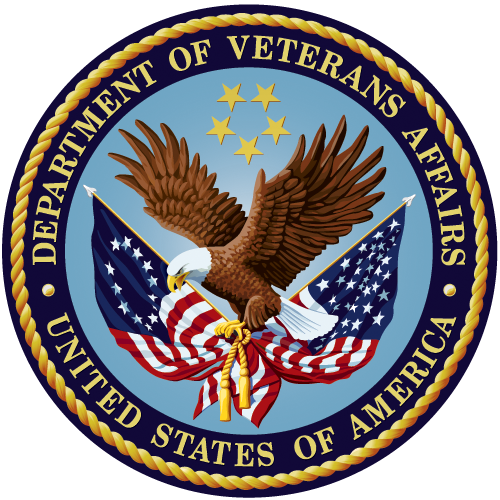 April 2023Department of Veterans Affairs (VA)Office of Information and Technology (OIT)Software Product Management (SPM)Revision HistoryTable of ContentsRevision History	iiTable of Figures	vi1	Introduction	11.1	What is an Entity?	11.2	VA FileMan DDE Utility	12	Lesson 1: Create an Entity	22.1	Exercise 1: Create a Test Entity	22.1.1	Step 1. Create a New Entity	22.1.2	Step 2. Complete Page 1 of Form	33	Lesson 2: Add Simple Properties	53.1	Exercise 2.1: Add an ID property	53.1.1	Step 1. Create New Property	53.1.2	Step 2. Assign Sequence Number and Item Type	63.1.3	Step 3. Complete Attributes for Item Type	63.2	Exercise 2.2: Add a Fixed String Property	73.2.1	Step 1. Create New Property	73.2.2	Step 2. Complete Attributes for this Item Type	83.3	Exercise 2.3: Add Simple Field Properties	93.3.1	Step 1. Create New Property	93.3.2	Step 2. Complete Attributes for this Item Type	103.3.3	Step 3. Create Four More Simple Properties	113.3.4	Step 4. Use Extended Pointer Reference	113.3.5	Step 5. Save Changes and Exit	124	Lesson 3: Test the Entity	124.1	Exercise 3: $$GET1^DDE	124.1.1	Step 1. Exit VA FileMan to Programmer Mode	124.1.2	Step 2. Test Entity Using $$GET1^DDE	125	Lesson 4: Add Complex Properties	135.1	Exercise 4.1: Create an Entity for a Pointer Field	135.1.1	Step 1. Create ZZZ LANGUAGE Entity	135.1.2	Step 2. Add Two Simple Properties	145.2	Exercise 4.2: Convert a Simple Property to an Entity	155.2.1	Step 1. Open ZZZ NEW PERSON Entity	155.2.2	Step 2. Change Type of Language Property	155.2.3	Step 3. Add ZZZ LANGUAGE Entity to Language Property	165.2.4	Step 4. Save Changes	165.3	Exercise 4.3: Create a Complex Group Property	175.3.1	Step 1. Create Two Phone Number Properties	175.3.2	Step 2. Create Group Property	175.3.3	Step 3. Save Changes and Exit	185.4	Exercise 4.4: Test Your Changes	195.4.1	Step 1. Exit VA FileMan to Programmer Mode	195.4.2	Step 2. Test Entity Using $$GET1^DDE	196	Lesson 5: Add List Properties	196.1	Exercise 5.1: Create a Subfile List Property	196.1.1	Step 1. Open ZZZ NEW PERSON Entity	196.1.2	Step 2. Create Divisions Property	206.1.3	Step 3. Define Source of List	216.1.4	Step 4. Complete Attributes for this List	226.1.5	Step 5. Save Changes and Exit	226.2	Exercise 5.2: Test Your Changes	236.2.1	Step 1. Exit VA FileMan to Programmer Mode	236.2.2	Step 2. Test Entity Using $$GET1^DDE	236.2.3	Step 3. Run Test as XML	236.3	Exercise 5.3: Convert Subfile List to an Entity [Optional]	246.3.1	Step 1. Create Entity for Division Subfile	246.3.2	Step 2. Modify Divisions Property in ZZZ NEW PERSON Entity	256.3.3	Step 3. Test Changes	266.3.4	Step 4. Test Again as XML	267	Lesson 6: Using Action Fields	277.1	Exercise 6.1: GET ACTION	277.1.1	Step 1. Open ZZZ NEW PERSON Entity	277.1.2	Step 2. Open Source Property	277.1.3	Step 3. Modify Source Property	287.1.4	Step 4. Close Item	287.2	Exercise 6.2: OUTPUT TRANSFORM	297.2.1	Step 1. Open LastSignOn Property	297.2.2	Step 2. Modify LastSignOn Property	307.2.3	Step 3. Close Item	307.3	Exercise 6.3: GET ID ACTION	317.3.1	Step 1. Move to Page 3 of Form	317.3.2	Step 2. Add Code to GET ID ACTION Field	317.3.3	Step 3. Save Changes	317.4	Exercise 6.4: GET ENTRY/EXIT ACTIONS	327.4.1	Step 1. Modify GET ID ACTION Field	327.4.2	Step 2. Kill ZZACTIVE in GET EXIT ACTION Field	327.4.3	Step 3. Modify LastSignOn Property to Use ZZACTIVE	337.4.4	Step 4. Save Changes and Exit	347.5	Exercise 6.5: Test Your Changes	347.5.1	Step 1. Exit VA FileMan to Programmer Mode	347.5.2	Step 2. Test Entity Using $$GET1^DDE	348	Lesson 7: Queries	358.1	Exercise 7.1: DIC Parameters	358.1.1	Step 1. Open ZZZ NEW PERSON Entity	358.1.2	Step 2. Add Search Parameters	368.1.3	Step 3. Save Changes and Exit	368.2	Exercise 7.2: GET^DDE	378.2.1	Step 1. Exit VA FileMan to Programmer Mode	378.2.2	Step 2. Test Entity Using GET^DDE and New Search Parameters	378.2.3	Step 3. D GET^DDE Again with Different Filter String	388.3	Exercise 7.3: Custom Query Routine	398.3.1	Step 1. Create Search Routine	398.3.2	Step 2. Test Routine in Programmer Mode	398.3.3	Step 3. Open ZZZ NEW PERSON Entity	408.3.4	Step 4. Add Query Routine	408.3.5	Step 5. Test Changes	418.4	Exercise 7.4: General List Property	418.4.1	Step 1. Create Search Routine	418.4.2	Step 2. Test Routine in Programmer Mode	428.4.3	Step 3. Open ZZZ NEW PERSON Entity	428.4.4	Step 4. Add Keys Property	438.4.5	Step 5. Define List	448.4.6	Step 6. Save Changes and Exit Form	458.4.7	Step 7. Test Changes	459	Lesson 8: Advanced Features [Optional]	459.1	Exercise 8.1: Set of Codes as an Entity	459.1.1	Step 1. Open ZZZ NEW PERSON Entity	459.1.2	Step 2. Change Gender Property to an Entity	469.1.3	Step 3. Update Item	479.1.4	Step 4. Flesh Out New ZZZ CODED ELEMENT Entity	479.1.5	Step 5. Test Changes	509.2	Exercise 8.2: String as an Entity	509.2.1	Step 1. Create ZZZ NAME Entity	509.2.2	Step 2. Modify Name Property of ZZZ NEW PERSON	529.2.3	Step 3. Test Changes	539.3	Exercise 8.3: Complex Group as an Entity	539.3.1	Step 1. Create ZZZ ADDRESS Entity	539.3.2	Step 2. Add Four Simple Properties	549.3.3	Step 3. Create Address Property	559.3.4	Step 4. Complete Item Attributes	569.3.5	Step 5. Test Changes	569.4	Exercise 8.4: Complex Group as a List	579.4.1	Step 1. Create ZZZ TEMP ADDRESS Entity	579.4.2	Step 2. Add Four Simple Properties	589.4.3	Step 3. Modify Address Property in ZZZ NEW PERSON	589.4.4	Step 4. Add Temporary Address Property	599.4.5	Step 5. Add Addresses List Group	609.4.6	Step 6. Test Entity	629.5	Exercise 8.5: External Field	639.5.1	Step 1. Open ZZZ NEW PERSON Entity	639.5.2	Step 2. Create DefaultLocation Property	639.5.3	Step 3. Complete DefaultLocation Property	649.5.4	Step 4. Test Changes	659.6	Exercise 8.6: Dynamic Query Parameters	669.6.1	Step 1. Edit Query Routine to Accept a Key	669.6.2	Step 2. Test Changes in Programmer Mode	679.6.3	Step 3. Test Entity	68Table of FiguresFigure 1: Exercise 1¾Creating a New Entity: ZZZ NEW PERSON	2Figure 2: Exercise 1¾Page 1: Completing Page 1 of Form	3Figure 3: Exercise 1¾Entering Entity Description	3Figure 4: Exercise 1¾Saving Entity Details	4Figure 5: Exercise 2.1¾Page 2: Creating a New Property: IEN	5Figure 6: Exercise 2.1¾Page 2: Assigning Sequence Number and Item Type to IEN 
Property	6Figure 7: Exercise 2.1¾Page 2 Popup Dialog: Completing Attributes for Item Type for 
the IEN Property	6Figure 8: Exercise 2.2¾Page 2: Creating a New Property: Source	7Figure 9: Exercise 2.2¾Page 2 “Fixed String” Dialog: Completing Attributes for this 
Item Type	8Figure 10: Exercise 2.3¾Page 2: Creating a New Property	9Figure 11: Exercise 2.3¾Page 2 “Simple Field” Dialog: Completing Attributes for this 
Item Type	10Figure 12: Exercise 2.3¾Page 2: Verifying Field and File Numbers	10Figure 13: Exercise 2.3¾Page 2: Creating Four More Simple Properties	11Figure 14: Exercise 2.3¾Page 2 “Simple Field” Dialog: Using Extended Pointer 
Reference	11Figure 15: Exercise 3¾Testing Entity: Running $$GET1^DDE	12Figure 16: Exercise 4.1¾Creating an Entity for a Pointer Field	13Figure 17: Exercise 4.1¾Page 1: Entering Properties for the ZZZ LANGUAGE Entity	13Figure 18: Exercise 4.1¾ Entering a Description for the ZZZ LANGUAGE Entity	14Figure 19: Exercise 4.1¾Page 2: Adding Two Simple Properties	14Figure 20: Exercise 4.2¾Opening the ZZZ NEW PERSON Entity	15Figure 21: Exercise 4.2¾Page 2: Changing Type of Language Property	15Figure 22: Exercise 4.2¾Page 2: Adding ZZZ LANGUAGE Entity to Language 
Property	16Figure 23: Exercise 4.3¾Page 2: Creating Two Phone Number Properties: 
HomePhone and OfficePhone	17Figure 24: Exercise 4.3¾Page 2: Creating a Group Property: PhoneNumbers	17Figure 25: Exercise 4.3¾“Complex Group” Dialog: Adding HomePhone and 
OfficePhone to the group	18Figure 26: Exercise 4.4¾Test Entity: Running $$GET1^DDE	19Figure 27: Exercise 5.1¾Creating a Subfile List Property	19Figure 28: Exercise 5.1¾Page 2: Creating Divisions Property	20Figure 29: Exercise 5.1¾Page 2 “List” Dialog: Defining Source of List	21Figure 30: Exercise 5.1¾Defining Subfile Source	21Figure 31: Exercise 5.1¾Page 2 “List Property”: Completing Attributes for this List	22Figure 32: Exercise 5.2¾Testing Entity: Running $$GET1^DDE	23Figure 33: Exercise 5.2¾Testing Entity: Running $$GET1^DDE: XML Results	23Figure 34: Exercise 5.3¾Page 1: Creating Entity for Division Subfile	24Figure 35: Exercise 5.3¾Page 2: Creating Two Simple Field Properties: Name and 
Default	24Figure 36: Exercise 5.3¾Page 2: Modifying Divisions Property in ZZZ NEW 
PERSON Entity	25Figure 37: Exercise 5.3¾Page 2 “List” Dialog: Selecting and Editing the ZZZ 
DIVISION Entity	25Figure 38: Exercise 5.3¾Testing Changes: Running $$GET1^DDE	26Figure 39: Exercise 5.3¾Testing Changes: Running $$GET1^DDE: XML Results	26Figure 40: Exercise 6.1¾Opening ZZZ NEW PERSON Entity	27Figure 41: Exercise 6.1¾Page 2: Opening Source Property	27Figure 42: Exercise 6.1¾“Fixed String” Dialog: Modifying Source Property	28Figure 43: Exercise 6.2¾Page2 : Opening LastSignOn Property	29Figure 44: Exercise 6.2¾“Simple Field” Dialog: Modifying LastSignOn Property	30Figure 45: Exercise 6.3¾Adding Code to the GET ID ACTION Field	31Figure 46: Exercise 6.4¾Page 3: Modifying the GET ID ACTION Field	32Figure 47: Exercise 6.4¾KILLing ZZACTIVE in GET EXIT ACTION Field	32Figure 48: Exercise 6.4¾Modifying LastSignOn Property to Use ZZACTIVE	33Figure 49: Exercise 6.4¾Page 2 “Item” Dialog: Adding Code to the GET ACTION 
Field	33Figure 50: Exercise 6.5¾Testing Entity: Running $$GET1^DDE	34Figure 51: Exercise 7.1¾Opening ZZZ NEW PERSON Entity	35Figure 52: Exercise 7.1¾Page 1: Adding Search Parameters	36Figure 53: Exercise 7.2¾Testing Entity: Running GET^DDE Using New Search 
Parameters	37Figure 54: Exercise 7.2¾Testing Entity: Running GET^DDE Using Different Search Parameters	38Figure 55: Exercise 7.3¾Creating a Search Routine	39Figure 56: Exercise 7.3¾Testing Routine in Programmer Mode	39Figure 57: Exercise 7.3¾Opening ZZZ NEW PERSON Entity	40Figure 58: Exercise 7.3¾Adding Query Routine	40Figure 59: Exercise 7.3¾Testing Changes	41Figure 60: Exercise 7.4¾Creating a Search Routine	41Figure 61: Exercise 7.4¾Testing the Routine in Programmer Mode	42Figure 62: Exercise 7.4¾Opening the ZZZ NEW PERSON Entity	42Figure 63: Exercise 7.4¾Page 2: Adding Keys Property	43Figure 64: Exercise 7.4¾Page 2 “List” Dialog: Defining List	44Figure 65: Exercise 7.4¾Test Changes: Running $$GET1^DDE	45Figure 66: Exercise 8.1¾Opening ZZZ NEW PERSON Entity	45Figure 67: Exercise 8.1¾Page 2: Changing Gender Property to an Entity	46Figure 68: Exercise 8.1¾Page 2 “Entity Item” Dialog: Updating Item	47Figure 69: Exercise 8.1¾Page 1: Fleshing Out New ZZZ CODED ELEMENT Entity	47Figure 70: Exercise 8.1¾Adding a Description for the Utility Entities	48Figure 71: Exercise 8.1¾Page 3: Entering Code in the GET ENTRY ACTION Field	48Figure 72: Exercise 8.1¾Page 2: Creating Two New Properties	49Figure 73: Exercise 8.1¾Page 2: Entering Code in the GET ACTION Field	49Figure 74: Exercise 8.1¾Testing Changes: Running $$GET1^DDE	50Figure 75: Exercise 8.2¾Creating ZZZ NAME Entity	50Figure 76: Exercise 8.2¾Page 3: Entering Code in the GET EXIT ACTION and GET ID ACTION Fields	51Figure 77: Exercise 8.2¾Page 2: Creating Four Fixed String Properties	51Figure 78: Exercise 8.2¾Page 2: Modifying Name Property of ZZZ NEW PERSON	52Figure 79: Exercise 8.2¾Page 2 “Entity” Dialog: Entering Entity Name	52Figure 80: Exercise 8.2¾Testing Changes: Running $$GET1^DDE	53Figure 81: Exercise 8.3¾Creating the ZZZ ADDRESS Entity	53Figure 82: Exercise 8.3¾Page 1: Editing ZZZ ADDRESS Entity	54Figure 83: Exercise 8.3¾Page 2: Adding Four Simple Properties	54Figure 84: Exercise 8.3¾Page 2: Creating Address Property	55Figure 85: Exercise 8.3¾Page 2 “Entity” Dialog: Completing Item Attributes	56Figure 86: Exercise 8.3¾Testing Changes: Running $$GET1^DDE	56Figure 87: Exercise 8.4¾Creating the ZZZ TEMP ADDRESS Entity	57Figure 88: Exercise 8.4¾Page 1: Editing the ZZZ TEMP ADDRESS Entity	57Figure 89: Exercise 8.4¾Page 2: Adding Four Simple Properties	58Figure 90: Exercise 8.4¾Modifying Address Property in the ZZZ NEW PERSON 
Entity	58Figure 91: Exercise 8.4¾Page 2: Adding Temporary Address Property	59Figure 92: Exercise 8.4¾Page 2 “Entity” Dialog: Selecting ZZZ TEMP ADDRESS 
Entity	59Figure 93: Exercise 8.4¾Adding Addresses List Group	60Figure 94: Exercise 8.4¾Page 2 “List” Dialog: Selecting COMPLEX for the LIST 
TYPE	60Figure 95: Exercise 8.4¾Page 2 “Group Items” Dialog: Entering Address Properties	61Figure 96: Exercise 8.4¾Page 2 “List” Dialog : Editing COMPLEX List Type	62Figure 97: Exercise 8.4¾Testing Entity: Running $$GET1^DDE	62Figure 98: Exercise 8.5¾Opening the ZZZ NEW PERSON Entity	63Figure 99: Exercise 8.5¾Page 2: Creating DefaultLocation Property	63Figure 100: Exercise 8.5¾Page 2 ”Simple Field” Dialog: Completing DefaultLocation 
Property	64Figure 101: Exercise 8.5¾Page 2: Completed DefaultLocation Property	65Figure 102: Exercise 8.5¾Testing Changes: Running $$GET1^DDE	65Figure 103: Exercise 8.6¾Editing Query Routine to Accept a Key	66Figure 104: Exercise 8.6¾Testing Changes in Programmer Mode	67Figure 105: Exercise 8.6¾Testing Entity: Running GET^DDE	68IntroductionThe ENTITY (#1.5) file can map Veterans Health Information Systems and Technology Architecture (VistA) files and fields to any data model, including common standards such as Health Level Seven (HL7) Fast Healthcare Interoperability Resources (FHIR) or InterSystems’ Summary Document Architecture (SDA). The VA FileMan DDE utility uses the ENTITY (#1.5) file as a template for producing eXtensible Markup Language (XML) or JavaScript Object Notation (JSON) output from VistA data.What is an Entity?An Entity is simply a collection of data elements, similar to a data class in an object-oriented system. If a specific data model is being followed, that model determines the tag names and allowable values of each element. The Entity assigns each tag to a file and/or field in VistA, transforming the data as needed to meet any requirements or constraints of the model.Usually, an Entity returns a single record from a VistA file, accepting a record Internal Entry Number (IEN) and returning the defined fields as the data elements. An Entity can accept any string as its input, however; for example, an Entity could be created to take a VistA name string and return its components as separate elements within a group.Like classes, entities can be nested. Commonly used data elements, such as locations, for example, can have their own Entity that accepts a pointer to the HOSPITAL LOCATION (#44) file and returns a group of attributes (code and description, specialty, phone#, etc.) from that file, which can then be embedded in other entities.VA FileMan DDE UtilityDDE is the VA FileMan utility that uses an Entity to build XML or JSON output. The ENTITY (#1.5) file is stored in the ^DDE global. Entry points $$GET1 and GET in routine DDE are supported calls that can be used to return VistA data, one or more records at a time, according to the specification defined by the Entity.The exercises in this tutorial use the Data Mapping [DDE ENTITY MAPPING] options on the Other Options [DIOTHER] menu in VA FileMan.	REF: For details on how to use these calls and options, see the “Data Mapping” section in the VA FileMan Developer’s Guide.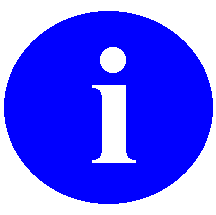 Lesson 1: Create an EntityIn this lesson you will learn how to:Create an Entity.Define basic information for the Entity.Indicate the source for the Entity’s data.Exercise 1: Create a Test EntityStep 1. Create a New EntityFigure : Exercise 1¾Creating a New Entity: ZZZ NEW PERSONVA FileMan 22.2Select OPTION: OTHER OPTIONSSelect OTHER OPTION: DATA MAPPINGSelect DATA MAPPING OPTION: ENTER/EDIT AN ENTITYSelect ENTITY: ZZZ NEW PERSON  Are you adding 'ZZZ NEW PERSON' as a new ENTITY (the 279TH)? No// Y <Enter> (Yes)ENTITY (#1.5) is a shared file similar to the OPTION (#19) file, so you should use a unique name beginning with your project’s assigned VistA namespace when creating a new Entity.A ScreenMan form opens to guide you through the necessary components to create an Entity (Figure 2). The first page contains basic information about the Entity and the source of the data it is returning.Step 2. Complete Page 1 of FormFigure : Exercise 1¾Page 1: Completing Page 1 of Form                                  Edit EntityNAME: ZZZ NEW PERSON                                                Page 1 of 3-------------------------------------------------------------------------------         NAME: ZZZ NEW PERSON DISPLAY NAME: NewPerson DEFAULT FILE: 200      SORT BY:                               DATA MODEL:     FILTER BY:                                READ ONLY:        SCREEN: QUERY ROUTINE:   DESCRIPTION: <Enter>________________________________________________________________________________Exit    Save    Next Page    Previous Page    Refresh    QuitEnter a COMMAND, or "^" followed by the CAPTION of a FIELD to jump to.COMMAND:                                                                        Use the DISPLAY NAME for the outer tags in the XML or JSON output; if this Entity is to be compliant with a specific data model, use the name given to the object or class in that model.Enter the number of the primary VistA source file for the data at the “DEFAULT FILE:” prompt.Press <Enter> to bypass the prompts in the middle of the screen for now; these will be addressed in a later lesson.When you arrive at the “DESCRIPTION:” prompt, press <Enter> to open the word-processing field (Figure 3). It is highly recommended to explain the purpose of the Entity and the expected input value.Figure : Exercise 1¾Entering Entity Description  1>This Entity is for demonstration purposes only. It accepts a pointer to  2>the NEW PERSON (#200) file and returns various properties.  3><Enter>EDIT Option: Exit the word-processing editor, then enter S (Save) at the Command prompt to save your work (Figure 4).Figure : Exercise 1¾Saving Entity Details_______________________________________________________________________________Exit    Save    Next Page    Previous Page    Refresh    QuitEnter a COMMAND, or "^" followed by the CAPTION of a FIELD to jump to.COMMAND: S                                       Press <PF1>H for help  InsertEnd of Exercise 1.Lesson 2: Add Simple PropertiesIn this lesson you will learn how to add simple properties to an Entity. These are properties that return a single value, regardless of their source data type in a VA FileMan data dictionary. A property’s Item Type tells DDE how to use the VistA field value to create the property. DDE uses the VA FileMan DIQ utility to retrieve the value of the specified field, regardless of its data type.Simple properties include the following Item Types:I—Record Identifier (ID). The DDE automatically uses the record identifier as the property valueF—Fixed (static or constant) String.S—Simple VistA Field.Exercise 2.1: Add an ID propertyUse the Enter/Edit an Entity [DDE ENTITY ENTER/EDIT] option again for these exercises and select your test Entity if you exited the form after Lesson 1. Use the arrow keys to drop down to the Command prompt at the bottom of the page, then enter N (Next) to go to Page 2 of the form (Figure 5).Step 1. Create New PropertyEnter the new property’s name under the Item heading, use “IEN” for this exercise, then answer YES when asked if adding a new Item.Figure : Exercise 2.1¾Page 2: Creating a New Property: IEN                                  Edit EntityNAME: ZZZ NEW PERSON                                                Page 2 of 3-------------------------------------------------------------------------------Item                           Seq   Type  Field       Sub/FileIEN                                                               ________________________________________________________________________________  Are you adding 'IEN' as a new ITEM? No// YStep 2. Assign Sequence Number and Item TypePress <Enter> to jump to the Seq column and enter a number to indicate the order in which these properties should be returned in the results; for this tutorial you will simply start with 1.Figure : Exercise 2.1¾Page 2: Assigning Sequence Number and Item Type to IEN Property                                  Edit EntityNAME: ZZZ NEW PERSON                                                Page 2 of 3-------------------------------------------------------------------------------Item                           Seq   Type  Field       Sub/FileIEN                            1       I                          Press <Enter> to jump to the Type column and enter the letter I (Record ID). A popup dialog opens containing the attributes that may be entered for an ID item (Figure 7).Step 3. Complete Attributes for Item TypeFigure : Exercise 2.1¾Page 2 Popup Dialog: Completing Attributes for Item Type for the IEN Property                                  Edit EntityNAME: ZZZ NEW PERSON                                                Page 2 of 3-------------------------------------------------------------------------------Item                           Seq   Type  Field       Sub/FileR,,,,,,,,,,,,,,,,,,,,,,,,,,,,,,,,,,,,,,,,,,,,,,,,,,,,,,,,,,,,,,,,,,,,,,,,,,,,,T.                                                                             ..      GET ACTION:                                                            ..                                                                             ..                                                                             ..OUTPUT TRANSFORM:                                                            .. INPUT TRANSFORM:                                                            ..                                                                             ..                                                                             .F,,,,,,,,,,,,,,,,,,,,,,,,,,,,,,,,,,,,,,,,,,,,,,,,,,,,,,,,,,,,,,,,,,,,,,,,,,,,,G________________________________________________________________________________Close    RefreshEnter a COMMAND, or "^" followed by the CAPTION of a FIELD to jump to.COMMAND: Close                                                                  DDE uses the selected record identifier as the value for an ID property, so nothing more needs to be entered; the GET ACTION and the transform fields will be addressed in a later lesson. Press <Enter> to get to the Command prompt to Close the dialog and return to the form.End of Exercise 2.1.Exercise 2.2: Add a Fixed String PropertyContinue in the Enter/Edit an Entity [DDE ENTITY ENTER/EDIT] option on Page 2 of the form to add another property (Figure 8).Step 1. Create New PropertyEnter a new property called “Source” under IEN in the Item column and respond YES when asked if adding a new item, as in the previous exercise (Exercise 2.1).Figure : Exercise 2.2¾Page 2: Creating a New Property: Source                                  Edit EntityNAME: ZZZ NEW PERSON                                                Page 2 of 3-------------------------------------------------------------------------------Item                           Seq   Type  Field       Sub/FileIEN                            1       I Source                         2       FAgain, press <Enter> to jump to the Seq column and enter the number 2. Press <Enter> again to jump to the Type column and enter the letter F (Fixed String); pressing <Enter> one more time opens the “Fixed String” dialog (Figure 9).Step 2. Complete Attributes for this Item TypeFigure : Exercise 2.2¾Page 2 “Fixed String” Dialog: Completing Attributes for this Item Type                                  Edit EntityNAME: ZZZ NEW PERSON                                                Page 2 of 3-------------------------------------------------------------------------------Item                           Seq   Type  Field       Sub/FileR,,,,,,,,,,,,,,,,,,,,,,,,,,,,,,,,,,,,,,,,,,,,,,,,,,,,,,,,,,,,,,,,,,,,,,,,,,,,,T.                                                                             ..FIXED RESPONSE: VA                                                           ..                                                                             ..                                                                             ..    GET ACTION:                                                              ..                                                                             ..                                                                             ..                                                                             ..                                                                             ..                                                                             .F,,,,,,,,,,,,,,,,,,,,,,,,,,,,,,,,,,,,,,,,,,,,,,,,,,,,,,,,,,,,,,,,,,,,,,,,,,,,,G_______________________________________________________________________________Close    RefreshEnter a COMMAND, or "^" followed by the CAPTION of a FIELD to jump to.COMMAND: Close                                   Press <PF1>H for help  Insert Use a Fixed String (F) Type to return a static string of text. For this exercise, enter “VA” at the FIXED RESPONSE field.Use of the GET ACTION attribute will be addressed in a later lesson. Press <Enter> to get to the Command prompt, and again to Close the dialog and return to the form.End of Exercise 2.2.Exercise 2.3: Add Simple Field PropertiesContinue in the Enter/Edit an Entity [DDE ENTITY ENTER/EDIT] option on Page 2 of the form to add additional properties. In this exercise, you will add a variety of properties that pull data from the default NEW PERSON (#200) file.Step 1. Create New PropertyEnter a new property called “Name” in the Item column and respond YES when asked if adding a new item, as in the previous exercises.Figure : Exercise 2.3¾Page 2: Creating a New Property                                  Edit EntityNAME: ZZZ NEW PERSON                                                Page 2 of 3-------------------------------------------------------------------------------Item                           Seq   Type  Field       Sub/FileIEN                            1       ISource                         2       FName                           3       SAgain, press <Enter> to jump to the Seq column and enter the number 3. Press <Enter> to jump to the Type column and enter the letter S (Simple Field); pressing <Enter> one more time open the “Simple Field” dialog (Figure 11).Step 2. Complete Attributes for this Item TypeFigure : Exercise 2.3¾Page 2 “Simple Field” Dialog: Completing Attributes for this Item Type                                  Edit EntityNAME: ZZZ NEW PERSON                                                Page 2 of 3-------------------------------------------------------------------------------Item                           Seq   Type  Field       Sub/FileR,,,,,,,,,,,,,,,,,,,,,,,,,,,,,,,,,,,,,,,,,,,,,,,,,,,,,,,,,,,,,,,,,,,,,,,,,,,,,T.                                                                             ..          FIELD#: .01                     FILE#: 200                         ..    EXT PTR LKUP:                                                            ..  INTERNAL VALUE:                                                            ..                                                                             ..      GET ACTION:                                                            ..                                                                             ..OUTPUT TRANSFORM:                                                            .. INPUT TRANSFORM:                                                            ..                                                                             .F,,,,,,,,,,,,,,,,,,,,,,,,,,,,,,,,,,,,,,,,,,,,,,,,,,,,,,,,,,,,,,,,,,,,,,,,,,,,,G_______________________________________________________________________________Close    RefreshEnter a COMMAND, or "^" followed by the CAPTION of a FIELD to jump to.COMMAND: Close                                   Press <PF1>H for help  Insert The dialog opens with the cursor on the “FILE#:” prompt, which is set to the DEFAULT FILE value from Page 1 of the form (200). Press <Enter> to jump over to the “FIELD#:” prompt and enter .01 to return the value of the NAME (#.01) field in the NEW PERSON (#200) file. DDE automatically returns the external form of the field value.The other attributes here will be addressed in other exercises. Press <Enter> to get to the Command prompt to Close the dialog and return to the form. You can see that the Field and File numbers are now displayed (Figure 12).Figure : Exercise 2.3¾Page 2: Verifying Field and File Numbers                                  Edit EntityNAME: ZZZ NEW PERSON                                                Page 2 of 3-------------------------------------------------------------------------------Item                           Seq   Type  Field       Sub/FileIEN                            1       ISource                         2       FName                           3       S   .01         200Step 3. Create Four More Simple PropertiesRepeat Steps 1 and Step 2 to create the following properties of various data types as shown, for use throughout this tutorial:GenderLastSignOnLanguageStateFigure : Exercise 2.3¾Page 2: Creating Four More Simple Properties                                  Edit EntityNAME: ZZZ NEW PERSON                                                Page 2 of 3-------------------------------------------------------------------------------Item                           Seq   Type  Field       Sub/FileIEN                            1       ISource                         2       FName                           3       S   .01         200Gender                         4       S   4           200LastSignOn                     5       S   202         200Language                       6       S   200.07      200State                          7       S   .115        200Step 4. Use Extended Pointer ReferenceStill on Page 2 of the form, use the arrow keys to move the cursor to the State property in the Item list. Press <Enter> three times to move to the Type column and open the “Simple Field” edit dialog (Figure 14).Figure : Exercise 2.3¾Page 2 “Simple Field” Dialog: Using Extended Pointer ReferenceR,,,,,,,,,,,,,,,,,,,,,,,,,,,,,,,,,,,,,,,,,,,,,,,,,,,,,,,,,,,,,,,,,,,,,,,,,,,,,T.                                                                             ..          FIELD#: .115                    FILE#: 200                         ..    EXT PTR LKUP: 1                                                          ..  INTERNAL VALUE:                                                            ..                                                                             ..      GET ACTION:                                                            ..                                                                             ..OUTPUT TRANSFORM:                                                            .. INPUT TRANSFORM:                                                            ..                                                                             .F,,,,,,,,,,,,,,,,,,,,,,,,,,,,,,,,,,,,,,,,,,,,,,,,,,,,,,,,,,,,,,,,,,,,,,,,,,,,,GDDE returns the standard external format of a field value, unless otherwise specified; for pointers, the external form of the .01 field in the pointed-to file is returned. Use the EXT PTR LKUP (Extended Pointer Lookup) attribute to return a different field. For this exercise, enter a 1 to return the ABBREVIATION (#1) field from the STATE (#5) file instead of the usual #.01 field.Close this dialog and return to Page 2 of the form.Step 5. Save Changes and ExitUse the arrow keys to move the cursor down to the Command prompt, then enter S to Save your work. Enter E to Exit the form and editor.End of Exercise 2.3.Lesson 3: Test the EntityIn this lesson, you will learn how to test your Entity.Exercise 3: $$GET1^DDEStep 1. Exit VA FileMan to Programmer ModeExit VA FileMan to programmer mode.Step 2. Test Entity Using $$GET1^DDERun the $$GET1^DDE function to return the results of a single instance of an Entity as a string:Figure : Exercise 3¾Testing Entity: Running $$GET1^DDE>W $$GET1^DDE("ZZZ NEW PERSON",DUZ)"NewPerson":{"IEN":11948, "Source":"VA", "Name":"PROGRAMMER,ZZZ ONE", "Gender":"MALE", "LastSignOn":"SEP 08, 2022@11:18:19", "Language":"ENGLISH", "State":"UT"}>This function accepts various input parameters but requires at a minimum the Entity to run and the identifier of the desired record in the source file. The default format for returning results is JSON, but XML is also available.	REF: For full details on using the DDE functions, see the VA FileMan Developer’s Guide.End of Exercise 3.Lesson 4: Add Complex PropertiesSometimes a simple value for a field is not sufficient, especially for fields that point to another file where multiple attributes may be needed. In this lesson you will learn how to create and add complex properties.Complex properties include the following Item Types:E—Embedded Entity.C—Complex Group of Items.DDE is able to call itself recursively, allowing complex properties to be defined as entities themselves. This is especially useful for fields that point to common reference files, such as locations or coding systems, as these entities can then be re-used. Simple properties can also be collected into a complex property group.Exercise 4.1: Create an Entity for a Pointer FieldStep 1. Create ZZZ LANGUAGE EntityFigure : Exercise 4.1¾Creating an Entity for a Pointer FieldVA FileMan 22.2Select OPTION: OTHER OPTIONSSelect OTHER OPTION: DATA MAPPINGSelect DATA MAPPING OPTION: ENTER/EDIT AN ENTITYSelect ENTITY: ZZZ LANGUAGE  Are you adding 'ZZZ LANGUAGE' as a new ENTITY (the 280TH)? No// Y <Enter> (Yes)Repeat the exercises in Lesson 1 to create a new Entity called “ZZZ LANGUAGE”. Use the Enter/Edit an Entity [DDE ENTITY ENTER/EDIT] option again to create a new Entity to pull from the LANGUAGE (#.85) file as shown in Figure 17.Figure : Exercise 4.1¾Page 1: Entering Properties for the ZZZ LANGUAGE Entity                                  Edit EntityNAME: ZZZ LANGUAGE                                                  Page 1 of 3-------------------------------------------------------------------------------         NAME: ZZZ LANGUAGE DISPLAY NAME: Language DEFAULT FILE: .85Enter a description, then enter N (Next) at the Command prompt to continue to Page 2 of the form.Figure : Exercise 4.1¾ Entering a Description for the ZZZ LANGUAGE Entity  1>This Entity expects a pointer to the LANGUAGE (#.85) file, returning a  2>coded element.  3><Enter>EDIT Option: Step 2. Add Two Simple PropertiesCreate the following properties; refer to Exercise 2.3 in Lesson 2 if needed.Figure : Exercise 4.1¾Page 2: Adding Two Simple Properties                                  Edit EntityNAME: ZZZ LANGUAGE                                                  Page 2 of 3-------------------------------------------------------------------------------Item                           Seq   Type  Field       Sub/FileCode                           1       S   .03         .85Name                           2       S   .01         .85Use the arrow keys to drop down to the Command prompt, then enter S to Save your work. Enter E to Exit the edit form for this Entity.End of Exercise 4.1.Exercise 4.2: Convert a Simple Property to an EntityStep 1. Open ZZZ NEW PERSON EntityFigure : Exercise 4.2¾Opening the ZZZ NEW PERSON EntitySelect ENTITY: ZZZ NEW PERSONStay in the Enter/Edit an Entity [DDE ENTITY ENTER/EDIT] option and select the ZZZ NEW PERSON Entity. Use the arrow keys on Page 1 to go right to the Command prompt, then enter N (Next) to go to Page 2.Step 2. Change Type of Language PropertyFigure : Exercise 4.2¾Page 2: Changing Type of Language Property                                  Edit EntityNAME: ZZZ NEW PERSON                                                Page 2 of 3-------------------------------------------------------------------------------Item                           Seq   Type  Field       Sub/FileGender                         4       S   4           200IEN                            1       ILanguage                       6       S   200.07      200LastSignOn                     5       S   202         200Name                           3       S   .01         200Source                         2       FState                          7       S   .115        200Use the arrow keys to drop down to the Language property, then press <Enter> twice to move the cursor to the Type column. Enter E to change the type from a Simple Field (S) to an Entity (E); press <Enter> to open the dialog for editing a nested Entity item (Figure 22).Step 3. Add ZZZ LANGUAGE Entity to Language PropertyFigure : Exercise 4.2¾Page 2: Adding ZZZ LANGUAGE Entity to Language Property                                  Edit EntityNAME: ZZZ NEW PERSON                                                Page 2 of 3-------------------------------------------------------------------------------Item                           Seq   Type  Field       Sub/FileR,,,,,,,,,,,,,,,,,,,,,,,,,,,,,,,,,,,,,,,,,,,,,,,,,,,,,,,,,,,,,,,,,,,,,,,,,,,,,T.          FIELD#: 200.07                  FILE#: 200                         ..    EXT PTR LKUP:                                                            ..  INTERNAL VALUE: YES                                                        ..                                                                             ..      GET ACTION:                                                            ..                                                                             ..OUTPUT TRANSFORM:                                                            .. INPUT TRANSFORM:                                                            ..                                                                             ..          ENTITY: ZZZ LANGUAGE                                               .F,,,,,,,,,,,,,,,,,,,,,,,,,,,,,,,,,,,,,,,,,,,,,,,,,,,,,,,,,,,,,,,,,,,,,,,,,,,,,G_______________________________________________________________________________Close    RefreshEnter a COMMAND, or "^" followed by the CAPTION of a FIELD to jump to.COMMAND: Close                                   Press <PF1>H for help  Insert This dialog (Figure 22) looks almost identical to the one for editing Simple Fields (Figure 14), except for the addition of the ENTITY attribute at the bottom. Most nested entities are used with pointer-type fields, to return multiple attributes from a pointed-to file. The field value (i.e., the pointer) is passed to the nested Entity as its input value, and the results of the Entity are now returned as the value of this property instead of the .01 field or a simple extended pointer reference.Enter YES at the “INTERNAL VALUE:” prompt and ZZZ LANGUAGE for the ENTITY.The ZZZ LANGUAGE Entity was created to expect a LANGUAGE (#.85) file IEN as its input value. The INTERNAL VALUE attribute tells DDE to request the internal form of the field value from DIQ, instead of the default external form. The internal value, or pointer, will now be passed into ZZZ LANGUAGE when DDE calls itself to process this nested Entity.Use the arrow keys to go to the Command prompt and Close the “Simple Field” dialog, returning to Page 2 of the form.Step 4. Save ChangesUse the arrow keys to move the cursor down to the Command prompt, then enter S to Save your work.End of Exercise 4.2.Exercise 4.3: Create a Complex Group PropertySometimes a data model will expect properties to be collected in a group that are independent fields in the VistA source file, rather than expanding a pointer into multiple fields. This can be accomplished by using a complex group item.Step 1. Create Two Phone Number PropertiesStay on Page 2 of the form in the Enter/Edit an Entity [DDE ENTITY ENTER/EDIT] option. Use the arrow keys to drop down to the bottom of the Item list and add two new simple properties as shown in Figure 23:Figure : Exercise 4.3¾Page 2: Creating Two Phone Number Properties: HomePhone and OfficePhone                                  Edit EntityNAME: ZZZ NEW PERSON                                                Page 2 of 3-------------------------------------------------------------------------------Item                           Seq   Type  Field       Sub/FileGender                         4       S   4           200IEN                            1       ILanguage                       6       E   200.07      200LastSignOn                     5       S   202         200Name                           3       S   .01         200Source                         2       FState                          7       S   .115        200HomePhone                              S   .131        200OfficePhone                            S   .132        200Do not enter a value in the Seq column for these two properties. Leaving this field blank causes DDE to skip these two items in the main Item loop when processing an Entity.Step 2. Create Group PropertyAdd one more property called “PhoneNumbers”, assigning a Seq of 8 and a Type of C.Figure : Exercise 4.3¾Page 2: Creating a Group Property: PhoneNumbersHomePhone                              S   .131        200        OfficePhone                            S   .132        200        PhoneNumbers                   8       C                          Press <Enter> to open the “Complex Group” dialog (Figure 25).Figure : Exercise 4.3¾“Complex Group” Dialog: Adding HomePhone and OfficePhone to the group                                  Edit EntityNAME: ZZZ NEW PERSON                                                Page 2 of 3-------------------------------------------------------------------------------Item                           Seq   Type  Field       Sub/FileR,,,,,,,,,,,,,,,,,,,,,,,,,,,,,,,,,,,,,,,,,,,,,,,,,,,,,,,,,,,,,,,,,,,,,,,,,,,,,T.                                                                             .. GET ACTION:                                                                 ..                                                                             ..   Seq   Item                                                                ..     1   HomePhone                                                           ..     2   OfficePhone                                                         ..                                                                             ..                                                                             ..                                                                             ..                                                                             .F,,,,,,,,,,,,,,,,,,,,,,,,,,,,,,,,,,,,,,,,,,,,,,,,,,,,,,,,,,,,,,,,,,,,,,,,,,,,,GAdd the two phone number properties created in Step 1. Enter a Seq number inside the group for each property, answering YES when asked if adding a new Complex Type, then enter the name of the item when prompted for the Complex Item Name.Press <Enter> to get down to the Command prompt and Close this dialog to return to Page 2 of the form.Step 3. Save Changes and ExitUse the arrow keys to drop down to the Command line, Save your changes and Exit the form.End of Exercise 4.3.Exercise 4.4: Test Your ChangesStep 1. Exit VA FileMan to Programmer ModeExit VA FileMan to programmer mode.Step 2. Test Entity Using $$GET1^DDERun $$GET1^DDE again as before, noting the change to the Language property and the new PhoneNumbers property.Figure : Exercise 4.4¾Test Entity: Running $$GET1^DDE>W $$GET1^DDE("ZZZ NEW PERSON",DUZ)"NewPerson":{"IEN":11948, "Source":"VA", "Name":"PROGRAMMER,ZZZ ONE", "Gender":"FEMALE", "LastSignOn":"SEP 08, 2022@11:18:19", "Language":{"Code":"ENG", "Name":"ENGLISH"}, "State":"UT", "PhoneNumbers":{"HomePhone":"555-867-5309", "OfficePhone":"555-123-4567"}}>End of Exercise 4.4.Lesson 5: Add List PropertiesUnlike an Entity, which can expand a single VistA value into multiple properties, a List property can return multiple instances of a field or record. In this lesson you will learn how to create and add a List property.Exercise 5.1: Create a Subfile List PropertyStep 1. Open ZZZ NEW PERSON EntityFigure : Exercise 5.1¾Creating a Subfile List PropertyVA FileMan 22.2Select OPTION: OTHER OPTIONSSelect OTHER OPTION: DATA MAPPINGSelect DATA MAPPING OPTION: ENTER/EDIT AN ENTITYSelect ENTITY: ZZZ NEW PERSONUse the Enter/Edit an Entity [DDE ENTITY ENTER/EDIT] option again and select the ZZZ NEW PERSON Entity. Use the arrow keys on Page 1 to go right to the Command prompt, then enter N (Next) to go to Page 2.Step 2. Create Divisions PropertyUse the arrow keys to drop down to the bottom of the Item list. Enter a new property name of “Divisions” in the Item column and respond YES when asked if adding a new item.Figure : Exercise 5.1¾Page 2: Creating Divisions Property                                  Edit EntityNAME: ZZZ NEW PERSON                                                Page 2 of 3-------------------------------------------------------------------------------Item                           Seq   Type  Field       Sub/FileGender                         4       S   4           200HomePhone                              S   .131        200IEN                            1       ILanguage                       6       E   200.07      200LastSignOn                     5       S   202         200Name                           3       S   .01         200OfficePhone                            S   .132        200PhoneNumbers                   8       CSource                         2       FState                          7       S   .115        200Divisions                      9       LAgain, press <Enter> to jump to Seq and enter the number 9. Press <Enter> to jump to the Type and enter the letter L (List); pressing <Enter> one more time will open the “List” dialog (Figure 29).Step 3. Define Source of ListFor this exercise, you will be adding the list of divisions that this person can sign in to from the DIVISION (#16) field, which is a Multiple; so, select SUBFILE for the LIST TYPE.Figure : Exercise 5.1¾Page 2 “List” Dialog: Defining Source of List                                  Edit EntityNAME: ZZZ NEW PERSON                                                Page 2 of 3-------------------------------------------------------------------------------Item                           Seq   Type  Field       Sub/FileR,,,,,,,,,,,,,,,,,,,,,,,,,,,,,,,,,,,,,,,,,,,,,,,,,,,,,,,,,,,,,,,,,,,,,,,,,,,,,T. LIST TYPE: SUBFILE                                                          ..                                                                             ..GET ACTION:                                                                  ..                                                                             .. Select the Entity or Field to be returned for each record:                  ..    ENTITY:                                  FIELD#:                         ..                                            EXT PTR:                         ..                                            INT VAL:                         ..                                                                             ..   XML TAG:                                                                  .F,,,,,,,,,,,,,,,,,,,,,,,,,,,,,,,,,,,,,,,,,,,,,,,,,,,,,,,,,,,,,,,,,,,,,,,,,,,,,GThis opens another dialog where the sub-file source and any filters can be defined (Figure 30).Figure : Exercise 5.1¾Defining Subfile Source                                  Edit EntityNAME: ZZZ NEW PERSON                                                Page 2 of 3-------------------------------------------------------------------------------Item                           Seq   Type  Field       Sub/FileR,,,,,,,,,,,,,,,,,,,,,,,,,,,,,,,,,,,,,,,,,,,,,,,,,,,,,,,,,,,,,,,,,,,,,,,,,,,,,T.R,,,,,,,,,,,,,,,,,,,,,,,,,,,,,,,,,,,,,,,,,,,,,,,,,,,,,,,,,,,,,,,,,,,,,,,,,,T ...Define the sub/file search for the desired records:                       . ...                                                                          . ...    FILE#: 200.02                                                         . ...     XREF:                                                                . ...FILTER BY:                                                                . ...                                                                          . ...   SCREEN:                                                                . ...                                                                          . ..F,,,,,,,,,,,,,,,,,,,,,,,,,,,,,,,,,,,,,,,,,,,,,,,,,,,,,,,,,,,,,,,,,,,,,,,,,,G .F,,,,,,,,,,,,,,,,,,,,,,,,,,,,,,,,,,,,,,,,,,,,,,,,,,,,,,,,,,,,,,,,,,,,,,,,,,,,,GEnter the subfile number at the “FILE#:” prompt, which is 200.02 for the DIVISION (#16) field. The other fields on this screen will be addressed in a later lesson. Press <Enter> to get to the Command prompt at the bottom and select Close to return to the “List Property” dialog.Step 4. Complete Attributes for this ListFigure : Exercise 5.1¾Page 2 “List Property”: Completing Attributes for this List                                  Edit EntityNAME: ZZZ NEW PERSON                                                Page 2 of 3-------------------------------------------------------------------------------Item                           Seq   Type  Field       Sub/FileR,,,,,,,,,,,,,,,,,,,,,,,,,,,,,,,,,,,,,,,,,,,,,,,,,,,,,,,,,,,,,,,,,,,,,,,,,,,,,T. LIST TYPE: SUBFILE                                                          ..                                                                             ..GET ACTION:                                                                  ..                                                                             .. Select the Entity or Field to be returned for each record:                  ..    ENTITY:                                  FIELD#: .01                     ..                                            EXT PTR: 99                      ..                                            INT VAL:                         ..                                                                             ..   XML TAG: Division                                                         .F,,,,,,,,,,,,,,,,,,,,,,,,,,,,,,,,,,,,,,,,,,,,,,,,,,,,,,,,,,,,,,,,,,,,,,,,,,,,,G_______________________________________________________________________________Close    RefreshEnter a COMMAND, or "^" followed by the CAPTION of a FIELD to jump to.COMMAND: Close                                   Press <PF1>H for help  Insert A subfile list supports the ability to return multiple instances of a single field from within that subfile. Press <Enter> to get to the “FIELD#:” prompt and enter .01 to add a list of divisions, then press <Enter> again and enter 99 to return the Station Number from the pointed-to INSTITUTION (#4) file instead of its name.XML places a set of tags around each instance, which can be defined using the XML TAG attribute; DDE will use the property name if left empty, but it is common for the list name to be plural and each instance to use its singular form. For this exercise, enter “Division” at the “XML TAG:” prompt.Step 5. Save Changes and ExitSelect Close at the Command prompt to return to the edit form. Press <Enter> or use the arrow keys to get to the Command prompt again, Save your changes, and Exit the form.End of Exercise 5.1.Exercise 5.2: Test Your ChangesStep 1. Exit VA FileMan to Programmer ModeExit VA FileMan to programmer mode.Step 2. Test Entity Using $$GET1^DDERun $$GET1^DDE again as before, noting the addition of the Divisions list inside the square [ ] brackets (Figure 32):Figure : Exercise 5.2¾Testing Entity: Running $$GET1^DDE>W $$GET1^DDE("ZZZ NEW PERSON",DUZ)"NewPerson":{"IEN":11948, "Source":"VA", "Name":"PROGRAMMER,ZZZ ONE", "Gender":"FEMALE", "LastSignOn":"SEP 08, 2022@11:18:19", "Language":{"Code":"ENG", "Name":"ENGLISH"}, "State":"UT", "PhoneNumbers":{"HomePhone":"555-867-5309", "OfficePhone":"555-123-4567"}, "Divisions":[500, "500A4"]}>Step 3. Run Test as XMLRun $$GET1^DDE again but include a 1 in the fourth parameter to return the results as XML, noting the “Division” tags around each instance (Figure 33):Figure : Exercise 5.2¾Testing Entity: Running $$GET1^DDE: XML Results>W $$GET1^DDE("ZZZ NEW PERSON",DUZ,,1)<NewPerson><IEN>11948</IEN><Source>VA</Source><Name>PROGRAMMER,ZZZ ONE</Name><Gender>FEMALE</Gender><LastSignOn>SEP 08, 2022@11:18:19</LastSignOn><Language><Code>ENG</Code><Name>ENGLISH</Name></Language><State>UT</State><PhoneNumbers><HomePhone>555-867-5309</HomePhone><OfficePhone>555-123-4567</OfficePhone></PhoneNumbers><Divisions><Division>500</Division><Division>500A4</Division></Divisions></NewPerson>>End of Exercise 5.2.Exercise 5.3: Convert Subfile List to an Entity [Optional]As an optional exercise, you can elect to convert the Divisions list to use an Entity; this can be done in either of two ways:Create an Entity for the INSTITUTION (#4) file and use this as the Entity with Field #.01 instead of the Extended Pointer reference in the Subfile list (see Exercise 4.1 and Exercise 4.2).Create an Entity to return each instance or record in the subfile instead of the single #.01 field.This exercise walks you through the latter, creating an Entity to return a subfile record instead of a single field. Refer to the earlier lessons in this tutorial as needed.Step 1. Create Entity for Division SubfileUse the Enter/Edit an Entity [DDE ENTITY ENTER/EDIT] option to create a new Entity called “ZZZ DIVISION” to pull from the DIVISION (#200.02) subfile. Enter “Division” for the DISPLAY NAME and the subfile number 200.02 as the DEFAULT FILE.Figure : Exercise 5.3¾Page 1: Creating Entity for Division Subfile                                  Edit EntityNAME: ZZZ DIVISION                                                  Page 1 of 3-------------------------------------------------------------------------------         NAME: ZZZ DIVISION DISPLAY NAME: Division DEFAULT FILE: 200.02Include a description, then enter N (Next) at the Command prompt to continue to Page 2 of the form. Create the following two simple field properties (Figure 35):Figure : Exercise 5.3¾Page 2: Creating Two Simple Field Properties: Name and Default                                  Edit EntityNAME: ZZZ DIVISION                                                  Page 2 of 3-------------------------------------------------------------------------------Item                           Seq   Type  Field       Sub/FileName                           1       S   .01         200.02Default                        2       S   1           200.02Save your changes and Exit the form.Step 2. Modify Divisions Property in ZZZ NEW PERSON EntityStay in the Enter/Edit an Entity [DDE ENTITY ENTER/EDIT] option and select the ZZZ NEW PERSON Entity. Use the arrow keys on Page 1 to go right to the Command prompt, then enter N (Next) to go to Page 2.Figure : Exercise 5.3¾Page 2: Modifying Divisions Property in ZZZ NEW PERSON Entity                                  Edit EntityNAME: ZZZ NEW PERSON                                                Page 2 of 3-------------------------------------------------------------------------------Item                           Seq   Type  Field       Sub/FileDivisions                      9       L   .01         200.02     Gender                         4       S   4           200        HomePhone                              S   .131        200IEN                            1       I                          Language                       6       E   200.07      200        LastSignOn                     5       S   202         200        Name                           3       S   .01         200        OfficePhone                            S   .132        200PhoneNumbers                   8       CSource                         2       F                          State                          7       S   .115        200        The cursor should be on the Divisions property at the top, so press <Enter> three times to open the “List” dialog (Figure 37).Figure : Exercise 5.3¾Page 2 “List” Dialog: Selecting and Editing the ZZZ DIVISION Entity                                  Edit EntityNAME: ZZZ NEW PERSON                                                Page 2 of 3-------------------------------------------------------------------------------Item                           Seq   Type  Field       Sub/FileR,,,,,,,,,,,,,,,,,,,,,,,,,,,,,,,,,,,,,,,,,,,,,,,,,,,,,,,,,,,,,,,,,,,,,,,,,,,,,T. LIST TYPE: SUBFILE                                                          ..                                                                             ..GET ACTION:                                                                  ..                                                                             .. Select the Entity or Field to be returned for each record:                  ..    ENTITY: ZZZ DIVISION                     FIELD#: @                       ..                                            EXT PTR:                         ..                                            INT VAL:                         ..                                                                             ..   XML TAG: Division                                                         .F,,,,,,,,,,,,,,,,,,,,,,,,,,,,,,,,,,,,,,,,,,,,,,,,,,,,,,,,,,,,,,,,,,,,,,,,,,,,,GUse the arrow keys to move down to the “ENTITY:” prompt and enter the name of the new Entity (ZZZ DIVISION). Press <Enter> to move to the “FIELD#:” prompt and enter an at-sign (@) to remove the value. Close this dialog and Save your changes before you Exit the form.Step 3. Test ChangesExit VA FileMan to programmer mode and use $$GET1^DDE to test your changes, noting the Division changes (Figure 38).Figure : Exercise 5.3¾Testing Changes: Running $$GET1^DDE>W $$GET1^DDE("ZZZ NEW PERSON",DUZ)"NewPerson":{"IEN":11948, "Source":"VA", "Name":"PROGRAMMER,ZZZ ONE", "Gender":"FEMALE", "LastSignOn":"SEP 08, 2022@11:18:19", "Language":{"Code":"ENG", "Name":"ENGLISH"}, "State":"UT", "PhoneNumbers":{"HomePhone":"555-867-5309", "OfficePhone":"555-123-4567"}, "Divisions":[{"Name":"MEDICAL CENTER", "Default":"Yes"}, {"Name":"ALBANY OPC"}]}>Step 4. Test Again as XMLRun $$GET1^DDE again with a 1 in the fourth parameter to return the results as XML (Figure 39).Figure : Exercise 5.3¾Testing Changes: Running $$GET1^DDE: XML Results>W $$GET1^DDE("ZZZ NEW PERSON",DUZ,,1)<NewPerson><IEN>11948</IEN><Source>VA</Source><Name>PROGRAMMER,ZZZ ONE</Name><Gender>FEMALE</Gender><LastSignOn>SEP 08, 2022@11:18:19</LastSignOn><Language><Code>ENG</Code><Name>ENGLISH</Name></Language><State>UT</State> <PhoneNumbers><HomePhone>555-867-5309</HomePhone><OfficePhone>555-123-4567</OfficePhone></PhoneNumbers><Divisions><Division><Name>MEDICAL CENTER</Name><Default>Yes</Default></Division><Division><Name>ALBANY OPC</Name></Division></Divisions></NewPerson>>End of Exercise 5.3.Lesson 6: Using Action FieldsIn this lesson, you will learn how to customize your Entity by using the M code fields in the ENTITY (#1.5) file.Exercise 6.1: GET ACTIONEvery item type supports the GET ACTION attribute to customize its behavior. It can also be used to set the value of a property instead of calling DIQ with the field number.Step 1. Open ZZZ NEW PERSON EntityFigure : Exercise 6.1¾Opening ZZZ NEW PERSON EntityVA FileMan 22.2Select OPTION: OTHER OPTIONSSelect OTHER OPTION: DATA MAPPINGSelect DATA MAPPING OPTION: ENTER/EDIT AN ENTITYSelect ENTITY: ZZZ NEW PERSONUse the Enter/Edit an Entity [DDE ENTITY ENTER/EDIT] option again and select the ZZZ NEW PERSON Entity. Use the arrow keys on Page 1 to go right to the Command prompt, then enter N (Next) to go to Page 2.Step 2. Open Source PropertyFigure : Exercise 6.1¾Page 2: Opening Source Property                                  Edit EntityNAME: ZZZ NEW PERSON                                                Page 2 of 3-------------------------------------------------------------------------------Item                           Seq   Type  Field       Sub/FileDivisions                      9       L               200.02Gender                         4       S   4           200HomePhone                              S   .131        200IEN                            1       ILanguage                       6       E   200.07      200LastSignOn                     5       S   202         200Name                           3       S   .01         200OfficePhone                            S   .132        200PhoneNumbers                   8       CSource                         2       FState                          7       S   .115        200Use the arrow keys to drop down to the Source item, press <Enter> three times to open the “Fixed String” dialog (Figure 42).Step 3. Modify Source PropertyFigure : Exercise 6.1¾“Fixed String” Dialog: Modifying Source Property                                  Edit EntityNAME: ZZZ NEW PERSON                                                Page 2 of 3-------------------------------------------------------------------------------Item                           Seq   Type  Field       Sub/FileR,,,,,,,,,,,,,,,,,,,,,,,,,,,,,,,,,,,,,,,,,,,,,,,,,,,,,,,,,,,,,,,,,,,,,,,,,,,,,T.                                                                             ..FIXED RESPONSE: VA                                                           ..                                                                             ..                                                                             ..    GET ACTION: S VALUE=$G(DUZ(2))                                           ..                                                                             ..                                                                             ..                                                                             ..                                                                             ..                                                                             .F,,,,,,,,,,,,,,,,,,,,,,,,,,,,,,,,,,,,,,,,,,,,,,,,,,,,,,,,,,,,,,,,,,,,,,,,,,,,,GAdd this line of code at the “GET ACTION:” prompt as shown in Figure 42, to return the user’s current division rather than the static string “VA”. This allows the property to return a dynamic value that is not dependent on a field in the file.DDE attempts to create the local VALUE variable for every item containing its results. GET ACTION is always executed first for any Item type; if it defines VALUE, the usual means of obtaining a result for the Item, such as calling DIQ, is not performed.Step 4. Close ItemPress <Enter> to get to the Command line and Close this dialog, returning to Page 2 of the form.End of Exercise 6.1.Exercise 6.2: OUTPUT TRANSFORMIf a data model expects the property value to be returned in a different format than stored in VistA, the OUTPUT TRANSFORM can re-format the results as needed.Step 1. Open LastSignOn PropertyFigure : Exercise 6.2¾Page2 : Opening LastSignOn Property                                  Edit EntityNAME: ZZZ NEW PERSON                                                Page 2 of 3-------------------------------------------------------------------------------Item                           Seq   Type  Field       Sub/FileDivisions                      9       L               200.02Gender                         4       S   4           200HomePhone                              S   .131        200IEN                            1       ILanguage                       6       E   200.07      200LastSignOn                     5       S   202         200Name                           3       S   .01         200OfficePhone                            S   .132        200PhoneNumbers                   8       CSource                         2       FState                          7       S   .115        200Still on Page 2 of the form, use the arrow keys to move to the LastSignOn property in the Item list. Press <Enter> three times to open the “Simple Field” dialog (Figure 44).Step 2. Modify LastSignOn PropertyFigure : Exercise 6.2¾“Simple Field” Dialog: Modifying LastSignOn Property                                  Edit EntityNAME: ZZZ NEW PERSON                                                Page 2 of 3-------------------------------------------------------------------------------Item                           Seq   Type  Field       Sub/FileR,,,,,,,,,,,,,,,,,,,,,,,,,,,,,,,,,,,,,,,,,,,,,,,,,,,,,,,,,,,,,,,,,,,,,,,,,,,,,T.                                                                             ..          FIELD#: 202                     FILE#: 200                         ..    EXT PTR LKUP:                                                            ..  INTERNAL VALUE: YES                                                        ..                                                                             ..      GET ACTION:                                                            ..                                                                             ..OUTPUT TRANSFORM: S VALUE=$$FMTHL7^XLFDT(VALUE)                              .. INPUT TRANSFORM:                                                            ..                                                                             .F,,,,,,,,,,,,,,,,,,,,,,,,,,,,,,,,,,,,,,,,,,,,,,,,,,,,,,,,,,,,,,,,,,,,,,,,,,,,,GAdd this line of code at the “OUTPUT TRANSFORM:” prompt as shown and set INTERNAL VALUE to “YES”.The Output Transform is executed if the VALUE variable is defined after executing the GET ACTION code or calling DIQ. (If VALUE is NULL or undefined, the Output Transform is not executed.) This is M code that expects the field contents to be in VALUE; it should perform any needed modifications to VALUE, especially formatting changes, and leave the results in VALUE when finished.	NOTE: You may now need to retrieve the internal form of the field contents, depending on its VistA data type and how it needs to be modified. The INTERNAL VALUE attribute tells DDE to request the internal form of the field value from DIQ.Step 3. Close ItemPress <Enter> to get to the Command line and Close this dialog, returning to Page 2 of the form.End of Exercise 6.2.Exercise 6.3: GET ID ACTIONSometimes a record may need to be validated, to ensure that it is appropriate to include in the results. GET ID ACTION is M code that is executed for each record, before any field values have been retrieved.Step 1. Move to Page 3 of FormStill on Page 2 of the form, use the arrow keys to move to the Command prompt at the bottom; enter N (Next) to move to the next page.Step 2. Add Code to GET ID ACTION FieldPress <Enter> twice to go to the GET ID ACTION field, then enter the following line of code (Figure 45):Figure : Exercise 6.3¾Adding Code to the GET ID ACTION Field                                  Edit EntityNAME: ZZZ NEW PERSON                                                Page 3 of 3-------------------------------------------------------------------------------GET ENTRY ACTION:  GET EXIT ACTION:    GET ID ACTION: I '$$ACTIVE^XUSER(DIEN) S DDEOUT=1The GET ID ACTION is executed at the start of processing a record. The local DIEN variable contains the record identifier that was passed into DDE and can be referenced throughout the Entity.For this exercise, you will only return the record if the user is active. If it is determined that the user should not be included in the results, then the DDEOUT variable can be set to 1. This causes DDE to stop processing this record and not return any results for it.Step 3. Save ChangesPress <Enter> to drop down to the Command line and enter S to Save your changes.End of Exercise 6.3.Exercise 6.4: GET ENTRY/EXIT ACTIONSThe GET ENTRY ACTION field can perform any needed set up for the Entity, such as retrieving package parameters; it should not be used for setting up an individual record. The GET ID ACTION, however, can be used to retrieve data specific to a record, as well as for validation as in the previous exercise.GET EXIT ACTION is executed after all records for an Entity have been processed and should be used to clean up any local variables created by any “Action” field throughout the Entity.Step 1. Modify GET ID ACTION FieldStay on Page 3 of the form and use the arrow keys to move back to the GET ID ACTION field.Figure : Exercise 6.4¾Page 3: Modifying the GET ID ACTION Field                                  Edit EntityNAME: ZZZ NEW PERSON                                                Page 3 of 3-------------------------------------------------------------------------------GET ENTRY ACTION:  GET EXIT ACTION:    GET ID ACTION: S ZZACTIVE=$$ACTIVE^XUSER(DIEN) I 'ZZACTIVE S DDEOUT=1Change the code to save the results of the $$ACTIVE function in local ZZACTIVE variable and change the condition for setting DDEOUT to use ZZACTIVE now.Step 2. Kill ZZACTIVE in GET EXIT ACTION FieldUse the arrow keys to move up to the GET EXIT ACTION field.Figure : Exercise 6.4¾KILLing ZZACTIVE in GET EXIT ACTION Field                                  Edit EntityNAME: ZZZ NEW PERSON                                                Page 3 of 3-------------------------------------------------------------------------------GET ENTRY ACTION:  GET EXIT ACTION: K ZZACTIVE   GET ID ACTION: S ZZACTIVE=$$ACTIVE^XUSER(DIEN) I 'ZZACTIVE S DDEOUT=1Add code to KILL the ZZACTIVE variable.Press <Enter> to get to the Command prompt and enter S to Save your changes.Step 3. Modify LastSignOn Property to Use ZZACTIVEAt the Command prompt enter P (Previous) to move to the previous page (Page 2).Figure : Exercise 6.4¾Modifying LastSignOn Property to Use ZZACTIVE                                  Edit EntityNAME: ZZZ NEW PERSON                                                Page 2 of 3-------------------------------------------------------------------------------Item                           Seq   Type  Field       Sub/FileDivisions                      9       L               200.02 Gender                         4       S   4           200HomePhone                              S   .131        200IEN                            1       ILanguage                       6       E   200.07      200LastSignOn                     5       S   202         200Name                           3       S   .01         200OfficePhone                            S   .132        200PhoneNumbers                   8       CSource                         2       FState                          7       S   .115        200Use the arrow keys to move to the LastSignOn property, then press <Enter> three times to open the “Item” dialog (Figure 49).Figure : Exercise 6.4¾Page 2 “Item” Dialog: Adding Code to the GET ACTION Field                                  Edit EntityNAME: ZZZ NEW PERSON                                                Page 2 of 3-------------------------------------------------------------------------------Item                           Seq   Type  Field       Sub/FileR,,,,,,,,,,,,,,,,,,,,,,,,,,,,,,,,,,,,,,,,,,,,,,,,,,,,,,,,,,,,,,,,,,,,,,,,,,,,,T.                                                                             ..          FIELD#: 202                     FILE#: 200                         ..    EXT PTR LKUP:                                                            ..  INTERNAL VALUE: YES                                                        ..                                                                             ..      GET ACTION: S VALUE=$P(ZZACTIVE,"^",3)                                 ..                                                                             ..OUTPUT TRANSFORM: S VALUE=$$FMTHL7^XLFDT(VALUE)                              .. INPUT TRANSFORM:                                                            ..                                                                             .F,,,,,,,,,,,,,,,,,,,,,,,,,,,,,,,,,,,,,,,,,,,,,,,,,,,,,,,,,,,,,,,,,,,,,,,,,,,,,GUse the arrow keys to move to the GET ACTION field and add the highlighted code shown in Figure 49.If the call used in the GET ID ACTION returns data, it can be saved and referenced inside the appropriate item rather than retrieving it from the file again. The $$ACTIVE^XUSER application programming interface (API) returns the last signon date for active users in the third piece of the result string, in internal VA FileMan format. You can get the value from here and save a call to DIQ.It is recommended to retain the field number and any needed DIQ parameters in the item definition, even when using the GET ACTION field to set the value. If there is no value in this piece, then DDE attempts to retrieve the field value via DIQ as usual. It also documents the source of the item’s value.This approach can be especially useful for getting data from another VistA package. Many Integration Control Registrations (ICRs) grant permission to access data via an API, which can be called in the GET ID ACTION. These results can be saved into a local variable or array that is now available to be referenced throughout the Entity. Remember to KILL any local variables you create in the GET EXIT ACTION of the Entity.Step 4. Save Changes and ExitPress <Enter> to get to the Command prompt and Close the dialog. Use the arrow keys to drop to the Command prompt again, Save your changes, and Exit the form.End of Exercise 6.4.Exercise 6.5: Test Your ChangesStep 1. Exit VA FileMan to Programmer ModeExit VA FileMan to programmer mode.Step 2. Test Entity Using $$GET1^DDERun $$GET1^DDE again as before, noting the changes to the Source and LastSignOn properties:Figure : Exercise 6.5¾Testing Entity: Running $$GET1^DDE>W $$GET1^DDE("ZZZ NEW PERSON",DUZ)"NewPerson":{"IEN":11948, "Source":500, "Name":"PROGRAMMER,ZZZ ONE", "Gender":"FEMALE", "LastSignOn":"20220908111819-0500", "Language":{"Code":"ENG", "Name":"ENGLISH"}, "State":"UT", "PhoneNumbers":{"HomePhone":"555-867-5309", "OfficePhone":"555-123-4567"}, "Divisions":[{"Name":"MEDICAL CENTER", "Default":"Yes"}, {"Name":"ALBANY OPC"}]}>End of Exercise 6.5.Lesson 7: QueriesAn Entity can be used to return a list of records, rather than just one at a time. Parameters can be defined to support a DIC call on the default file, or you can create a special lookup routine. In this lesson, you will learn how to add a query to an Entity and test it.Exercise 7.1: DIC ParametersThe ENTITY (#1.5) file supports the input parameters needed to make a simple DIC call. Specify the search index to use on the default file, and optionally, a screen or value to search for, and DDE returns the matching records according to the Entity definition.Step 1. Open ZZZ NEW PERSON EntityFigure : Exercise 7.1¾Opening ZZZ NEW PERSON EntityVA FileMan 22.2Select OPTION: OTHER OPTIONSSelect OTHER OPTION: DATA MAPPINGSelect DATA MAPPING OPTION: ENTER/EDIT AN ENTITYSelect ENTITY: ZZZ NEW PERSONUse the Enter/Edit an Entity [DDE ENTITY ENTER/EDIT] option again and select the ZZZ NEW PERSON Entity.Step 2. Add Search ParametersFor this exercise, you will set up the Entity to look for users who have names that begin with “ZZZ”. Use the arrow keys to go to the SORT BY and FILTER BY fields, enter the values as shown in Figure 52.Figure : Exercise 7.1¾Page 1: Adding Search Parameters                                  Edit EntityNAME: ZZZ NEW PERSON                                                Page 1 of 3-------------------------------------------------------------------------------         NAME: ZZZ NEW PERSON DISPLAY NAME: NewPerson DEFAULT FILE: 200      SORT BY: B                             DATA MODEL:     FILTER BY: ZZZ                            READ ONLY:        SCREEN: QUERY ROUTINE: The SORT BY field holds the name of the cross-reference that DIC should use for the search. FILTER BY can be set to the value to look for in that index; this value is optional, and all entries in the file or index are returned if left blank. DIC returns partial matches, so using the string “ZZZ” finds all names in the “B” index that begin with those characters. A Screen is optional M code that can be applied to each record for additional filtering.	REF: For details on creating a screen, see any of the DIC calls in the VA FileMan Developers Guide.Recall that in Exercise 5.1 the definition for a subfile list included the XRef, Filter By, and Screen attributes. Those are the same as the Sort By, Filter By, and Screen attributes shown in Figure 52, respectively. They allow an index, search value, or screen to be defined for finding records to populate a list property.Step 3. Save Changes and ExitUse the arrow keys to drop down to the Command prompt, Save your changes, and Exit the form.End of Exercise 7.1.Exercise 7.2: GET^DDETo test the query function of an Entity, you must use a different call since $$GET1^DDE is expecting an identifier for a single record. GET^DDE will attempt to execute our query and return a list of matches, formatted according to our Entity definition.Step 1. Exit VA FileMan to Programmer ModeExit VA FileMan to programmer mode.Step 2. Test Entity Using GET^DDE and New Search ParametersRun GET^DDE this time so that DIC will look for matching records. To use XML format for this test, pass a 1 in the fourth parameter as with $$GET1.	REF: For details on how to use the DDE calls, see the VA FileMan Developers Guide.Figure : Exercise 7.2¾Testing Entity: Running GET^DDE Using New Search Parameters>D GET^DDE("ZZZ NEW PERSON",,,1)>D ^%GFor help on global specifications DO HELP^%GGlobal ^TMP("DDE GET",$J^TMP("DDE GET",3282,0)=2                    1)="<NewPerson><IEN>1008</IEN><Source>500</Source><Name>ZZZPRIBBLE,MAMIE</Name><Gender>FEMALE</Gender><LastSignOn>20220817134256-0500</LastSignOn></NewPerson>"                    2)="<NewPerson><IEN>1011</IEN><Source>500</Source><Name>ZZZSICARD,JEROME</Name><LastSignOn>20220731093412-0500</LastSignOn></NewPerson>"Global ^>Results are returned in ^TMP(“DDE GET”,$J), so you can use the global lister to view the array. The total number of records found is returned in the zero node of the array.Step 3. D GET^DDE Again with Different Filter StringGET^DDE can accept another filter value as an input parameter that overrides the default stored in the Entity. Run this test again, requesting a different last name, such as “SMITH” in the third parameter.Figure : Exercise 7.2¾Testing Entity: Running GET^DDE Using Different Search Parameters>D GET^DDE("ZZZ NEW PERSON",,"SMITH",1),^%GFor help on global specifications DO HELP^%GGlobal ^TMP("DDE GET",$J^TMP("DDE GET",3282,0)=7                    1)="<NewPerson><IEN>11895</IEN><Source>500</Source><Name>SMITH,DEAN W</Name><Gender>MALE</Gender><LastSignOn>20090720</LastSignOn></NewPerson>"                    2)="<NewPerson><IEN>11275</IEN><Source>500</Source><Name>SMITH,JOHN</Name><State>NY</State><PhoneNumbers><HomePhone>555-555-1212</HomePhone></PhoneNumbers></NewPerson>"                    3)="<NewPerson><IEN>11653</IEN><Source>500</Source><Name>SMITH,JOHN A</Name></NewPerson>"                    4)="<NewPerson><IEN>11599</IEN><Source>500</Source><Name>SMITH,LUTHER</Name><State>DC</State></NewPerson>"                    5)="<NewPerson><IEN>11442</IEN><Source>500</Source><Name>SMITH,MICHAEL C</Name></NewPerson>"                    6)="<NewPerson><IEN>1611</IEN><Source>500</Source><Name>SMITH,ROBERT</Name><Gender>MALE</Gender></NewPerson>"                    7)="<NewPerson><IEN>11828</IEN><Source>500</Source><Name>SMITH,TONY</Name><Gender>MALE</Gender></NewPerson>"Global ^>End of Exercise 7.2.Exercise 7.3: Custom Query RoutineDDE also supports the use of a custom lookup or query routine, if DIC is not sufficient. The only requirement is that this code returns the DLIST array.Step 1. Create Search RoutineFor this exercise, rather than filtering by name you will look for users that hold the Provider key. Use your preferred editor to create a new routine that loops on the AK.PROVIDER cross-reference of the NEW PERSON (#200) file. Figure 55 is a possible sample:Figure : Exercise 7.3¾Creating a Search RoutineZZZDEMO  ;OIT/STAFF - DDE DEMO         ;;DEMOFIND     ;demo query routine         N NUM,NAME,IEN         S NUM=0         S NAME="" F  S NAME=$O(^VA(200,"AK.PROVIDER",NAME)) Q:NAME=""  D         . S IEN=0 F  S IEN=$O(^VA(200,"AK.PROVIDER",NAME,IEN)) Q:'IEN  D         .. S NUM=NUM+1,DLIST(NUM)=IEN         QThis code must return the DLIST(#) array, where the # is simply a sequence number and each node is set to a record identifier in the format expected by the Entity. ZZZ NEW PERSON expects a pointer to the NEW PERSON (#200) file.Step 2. Test Routine in Programmer ModeFigure : Exercise 7.3¾Testing Routine in Programmer Mode>D FIND^ZZZDEMO ZW DLISTDLIST(1)=11295DLIST(2)=11960DLIST(3)=11962…>Step 3. Open ZZZ NEW PERSON EntityFigure : Exercise 7.3¾Opening ZZZ NEW PERSON EntityVA FileMan 22.2Select OPTION: OTHER OPTIONSSelect OTHER OPTION: DATA MAPPINGSelect DATA MAPPING OPTION: ENTER/EDIT AN ENTITYSelect ENTITY: ZZZ NEW PERSONUse the Enter/Edit an Entity [DDE ENTITY ENTER/EDIT] option again and select the ZZZ NEW PERSON Entity.Step 4. Add Query RoutineFigure : Exercise 7.3¾Adding Query Routine                                  Edit EntityNAME: ZZZ NEW PERSON                                                Page 1 of 3-------------------------------------------------------------------------------         NAME: ZZZ NEW PERSON DISPLAY NAME: NewPerson DEFAULT FILE: 200      SORT BY: B                             DATA MODEL:     FILTER BY: ZZZ                            READ ONLY:        SCREEN: QUERY ROUTINE: FIND^ZZZDEMO  DESCRIPTION: +Use the arrow keys to get to the QUERY ROUTINE field, and then enter the tag and name of your search routine. The FIND^DIC parameters can be left defined, as the QUERY ROUTINE will take precedence.Use the arrow keys to drop down to the Command prompt, Save your changes, and Exit the form.Step 5. Test ChangesExit to programmer mode and run GET^DDE again to view the results.Figure : Exercise 7.3¾Testing Changes>D GET^DDE("ZZZ NEW PERSON"),^%GGlobal ^TMP("DDE GET",$J^TMP("DDE GET",3282,0)=170                    1)="{""IEN"":11295, ""Source"":500, ""Name"":""ABNERATHY,GEORGE"", ""Gender"":""MALE""}"                    2)="{""IEN"":11960, ""Source"":500, ""Name"":""ACHARYA,SHIVA"", ""Gender"":""FEMALE"", ""LastSignOn"":20190916}"…	NOTE: This exercise could also have been accomplished by changing the Sort By value to “AK.PROVIDER” and removing the value for Filter By.End of Exercise 7.3.Exercise 7.4: General List PropertySometimes, a list property is needed that cannot easily be built using the methods already discussed in this tutorial. A generic list type is available that can be constructed like a query.Step 1. Create Search RoutineFor this exercise, you will add a property to list the user’s security keys. Use your preferred editor to add another bit of code to your QUERY ROUTINE that will loop on the ^XUSEC global. Figure 60 is a possible sample:Figure : Exercise 7.4¾Creating a Search RoutineKEYS(USER) ;find user's keys         N NUM,KEY         S NUM=0,USER=+$G(USER)         S KEY="" F  S KEY=$O(^XUSEC(KEY)) Q:KEY=""  I $D(^XUSEC(KEY,USER)) S NUM=NUM+1,DLIST(NUM)=KEY         QLike the query, this code must return the DLIST(#) array where the # is simply a sequence number. However, here each node should be set to the value, in this case the key name, that is added to the results.Step 2. Test Routine in Programmer ModeFigure : Exercise 7.4¾Testing the Routine in Programmer Mode>D KEYS^ZZZDEMO(DUZ) ZW DLISTDLIST(1)="DGPF ASSIGNMENT"DLIST(2)="ORES"DLIST(3)="PROVIDER"DLIST(4)="XUPROG"DLIST(5)="XUPROGMODE">Step 3. Open ZZZ NEW PERSON EntityFigure : Exercise 7.4¾Opening the ZZZ NEW PERSON EntityVA FileMan 22.2Select OPTION: OTHER OPTIONSSelect OTHER OPTION: DATA MAPPINGSelect DATA MAPPING OPTION: ENTER/EDIT AN ENTITYSelect ENTITY: ZZZ NEW PERSONUse the Enter/Edit an Entity [DDE ENTITY ENTER/EDIT] option again and select the ZZZ NEW PERSON Entity. Use the arrow keys on Page 1 to go right to the Command prompt, then enter N (Next) to go to Page 2.Step 4. Add Keys PropertyUse the arrow keys to drop down to the bottom of the item list. Enter a new property name of Keys in the Item column and respond YES when asked if adding a new Item.Figure : Exercise 7.4¾Page 2: Adding Keys Property                                  Edit EntityNAME: ZZZ NEW PERSON                                                Page 2 of 3-------------------------------------------------------------------------------Item                           Seq   Type  Field       Sub/FileGender                         4       S   4           200HomePhone                              S   .131        200IEN                            1       ILanguage                       6       E   200.07      200LastSignOn                     5       S   202         200Name                           3       S   .01         200OfficePhone                            S   .132        200PhoneNumbers                   8       CSource                         2       FState                          7       S   .115        200Keys                           10      LAgain, press <Enter> to jump to Seq and enter the number 10. Press <Enter> to jump to the Type and enter the letter L; pressing <Enter> one more time opens the “List” dialog (Figure 64).Step 5. Define ListFor this exercise, you will be building a list from scratch, so select ARRAY for the LIST TYPE field. This type is built entirely from code in the GET ACTION field, so there is no list type popup dialog to define the source.Figure : Exercise 7.4¾Page 2 “List” Dialog: Defining List                                  Edit EntityNAME: ZZZ NEW PERSON                                                Page 2 of 3-------------------------------------------------------------------------------Item                           Seq   Type  Field       Sub/FileR,,,,,,,,,,,,,,,,,,,,,,,,,,,,,,,,,,,,,,,,,,,,,,,,,,,,,,,,,,,,,,,,,,,,,,,,,,,,,T. LIST TYPE: ARRAY                                                            ..                                                                             ..GET ACTION: D KEYS^ZZZDEMO(DIEN)                                             ..                                                                             .. Select the Entity or Field to be returned for each record:                  ..    ENTITY:                                  FIELD#:                         ..                                            EXT PTR:                         ..                                            INT VAL:                         ..                                                                             ..   XML TAG: Key                                                              .F,,,,,,,,,,,,,,,,,,,,,,,,,,,,,,,,,,,,,,,,,,,,,,,,,,,,,,,,,,,,,,,,,,,,,,,,,,,,,GLike a Query, the GET ACTION field must create the DLIST(#) array. Each node should be set to a single value that is returned and added to the results; alternatively, the list can return identifiers for passing into a specified Entity. Remember that the local DIEN variable holds the record ID and can be referenced. (For this demo Entity, DIEN is the #200 pointer to a user.)The field attributes on the right-hand side of the screen are not used with this type of list. Enter the singular name “Key” for the XML TAG field to identify each instance, when using XML format.Press <Enter> to get to the Command prompt, Close the dialog, and return to Page 2 of the form.Step 6. Save Changes and Exit FormStep 7. Test ChangesExit to programmer mode and run $$GET1^DDE again to view the results.Figure : Exercise 7.4¾Test Changes: Running $$GET1^DDE>W $$GET1^DDE("ZZZ NEW PERSON",DUZ)"NewPerson":{"IEN":11948, "Source":500, "Name":"PROGRAMMER,ZZZ ONE", "Gender":"FEMALE", "LastSignOn":"20220908111819-0500", "Language":{"Code":"ENG", "Name":"ENGLISH"}, "State":"UT", "PhoneNumbers":{"HomePhone":"555-867-5309", "OfficePhone":"555-123-4567"}, "Divisions":[{"Name":"MEDICAL CENTER", "Default":"Yes"}, {"Name":"ALBANY OPC"}], "Keys":["DGPF ASSIGNMENT", "ORES", "PROVIDER", "XUPROG", "XUPROGMODE"]}>Lesson 8: Advanced Features [Optional]Sometimes, a little creativity is needed to translate VistA into the desired data model. In this optional lesson, you will learn about other features available in the DDE utility for handling special situations.Exercise 8.1: Set of Codes as an EntityA nested Entity is not only used to expand a pointer into Multiple fields from the target file. Both internal and external forms of a value are often needed for SET OF CODE fields as well. An Entity can be created to return both forms, but the variables holding the source file and field numbers are NEWed when entities are nested and called recursively. DDE provides the DATA variable to save any information from the property that needs to be available inside the nested Entity.Step 1. Open ZZZ NEW PERSON EntityFigure : Exercise 8.1¾Opening ZZZ NEW PERSON EntityVA FileMan 22.2Select OPTION: OTHER OPTIONSSelect OTHER OPTION: DATA MAPPINGSelect DATA MAPPING OPTION: ENTER/EDIT AN ENTITYSelect ENTITY: ZZZ NEW PERSONUse the Enter/Edit an Entity [DDE ENTITY ENTER/EDIT] option again and select the ZZZ NEW PERSON Entity. Use the arrow keys to get to the Command prompt and enter N (Next) to go to the next page.Step 2. Change Gender Property to an EntityUse the arrow keys to drop down to the Gender property.Figure : Exercise 8.1¾Page 2: Changing Gender Property to an Entity                                  Edit EntityNAME: ZZZ NEW PERSON                                                Page 2 of 3-------------------------------------------------------------------------------Item                           Seq   Type  Field       Sub/FileDivisions                      9       L               200.02     Gender                         4       E   4           200        HomePhone                              S   .131        200        IEN                            1       I                          Keys                           10      L                          Language                       6       E   200.07      200        LastSignOn                     5       S   202         200        Name                           3       S   .01         200        OfficePhone                            S   .132        200        PhoneNumbers                   8       C                          Source                         2       F                          _______________________________________________________________________________Press <Enter> twice to move to the Type column. Change the type to E and press <Enter>, which opens the “Entity Item” dialog (Figure 68).Step 3. Update ItemFigure : Exercise 8.1¾Page 2 “Entity Item” Dialog: Updating Item                                  Edit EntityNAME: ZZZ NEW PERSON                                                Page 2 of 3-------------------------------------------------------------------------------Item                           Seq   Type  Field       Sub/FileR,,,,,,,,,,,,,,,,,,,,,,,,,,,,,,,,,,,,,,,,,,,,,,,,,,,,,,,,,,,,,,,,,,,,,,,,,,,,,T.          FIELD#: 4                       FILE#: 200                         ..    EXT PTR LKUP:                                                            ..  INTERNAL VALUE: YES                                                        ..                                                                             ..      GET ACTION:                                                            ..                                                                             ..OUTPUT TRANSFORM:                                                            .. INPUT TRANSFORM:                                                            ..                                                                             ..          ENTITY: ZZZ CODED ELEMENT                                          .F,,,,,,,,,,,,,,,,,,,,,,,,,,,,,,,,,,,,,,,,,,,,,,,,,,,,,,,,,,,,,,,,,,,,,,,,,,,,,G_______________________________________________________________________________  Located in the Z (Local) namespace.  Are you adding 'ZZZ CODED ELEMENT' as a new ENTITY (the 284TH)? No// YSet the INTERNAL VALUE flag to YES, to return VALUE as the code instead of the name.Notice that the “ENTITY:” prompt allows adding a new entry (Learn As You Go [LAYGO]). This only creates a new entry in the ENTITY (#1.5) file; the new Entity must be edited as per usual to add any needed attributes and properties.Close this dialog and return to the form. Save your changes and Exit the form.Step 4. Flesh Out New ZZZ CODED ELEMENT EntityAt the “Select ENTITY:” prompt, enter ZZZ CODED ELEMENT.Figure : Exercise 8.1¾Page 1: Fleshing Out New ZZZ CODED ELEMENT Entity                                  Edit EntityNAME: ZZZ CODED ELEMENT                                             Page 1 of 3-------------------------------------------------------------------------------         NAME: ZZZ CODED ELEMENT DISPLAY NAME: CodeSet DEFAULT FILE: Only the DISPLAY NAME field must be completed here, leave the DEFAULT FILE field and query fields blank, so this Entity can be used for any SET OF CODES field in any file. The property name is used for tags when this Entity is nested inside another, so this text just provides a default value as well as a brief description of its purpose.It is highly recommended to save a description for utility entities that have no defined source file, such as shown in Figure 70:Figure : Exercise 8.1¾Adding a Description for the Utility Entities  1>This Entity returns a generic coded element for a Code, and its name in the  2>variable DATA. It is intended for use as a nested Entity.  3><Enter>EDIT Option: Press <Enter> to get to the Command line and enter P to go to Page 3 next this time.Figure : Exercise 8.1¾Page 3: Entering Code in the GET ENTRY ACTION Field                                  Edit EntityNAME: ZZZ CODED ELEMENT                                             Page 3 of 3-------------------------------------------------------------------------------GET ENTRY ACTION: S DATA=$$EXTERNAL^DILFD(FILE,FIELD,,VALUE) GET EXIT ACTION:    GET ID ACTION: The DATA variable can be set to the external form of VALUE to make it available inside the nested Entity. The FILE and FIELD variables hold the current file and field number respectively and can be referenced in the property’s “Action” fields. DATA is defined for the scope of the property, which includes the nested Entity, and is automatically cleaned up when the property in the main Entity has completed.When an Entity is nested its GET ENTRY ACTION field is executed by the calling property once the input VALUE has been determined so FILE and FIELD still reflect the Gender property definition. DILFD must be called here as these variables will be NEWed when the nested Entity is processed. The results of the nested Entity is returned as the property’s VALUE. Finally, the nested Entity’s GET EXIT ACTION is executed.Press <Enter> to get to the Command line and enter P (Previous) again to move to Page 2.Figure : Exercise 8.1¾Page 2: Creating Two New Properties                                  Edit EntityNAME: ZZZ CODED ELEMENT                                             Page 2 of 3-------------------------------------------------------------------------------Item                           Seq   Type  Field       Sub/FileCode                           1       IName                           2       FCreate the two properties shown in Figure 72:CodeNameFor Name, put code in its GET ACTION field to retrieve the value from DATA (Figure 73).Figure : Exercise 8.1¾Page 2: Entering Code in the GET ACTION Field                                  Edit EntityNAME: ZZZ CODED ELEMENT                                             Page 2 of 3-------------------------------------------------------------------------------Item                           Seq   Type  Field       Sub/FileR,,,,,,,,,,,,,,,,,,,,,,,,,,,,,,,,,,,,,,,,,,,,,,,,,,,,,,,,,,,,,,,,,,,,,,,,,,,,,T.                                                                             ..FIXED RESPONSE:                                                              ..                                                                             ..                                                                             ..    GET ACTION: S VALUE=$G(DATA)                                             ..                                                                             ..                                                                             ..                                                                             ..                                                                             ..                                                                             .F,,,,,,,,,,,,,,,,,,,,,,,,,,,,,,,,,,,,,,,,,,,,,,,,,,,,,,,,,,,,,,,,,,,,,,,,,,,,,GClose this dialog, Save your changes, and Exit the form.Step 5. Test ChangesExit to programmer mode and run $$GET1^DDE again, noting the change to the Gender property:Figure : Exercise 8.1¾Testing Changes: Running $$GET1^DDE>W $$GET1^DDE("ZZZ NEW PERSON",DUZ)"NewPerson":{"IEN":11948, "Source":500, "Name":"PROGRAMMER,ZZZ ONE", "Gender":{"Code":"F", "Name":"FEMALE"}, "LastSignOn":"20220908111819-0500", "Language":{"Code":"ENG", "Name":"ENGLISH"}, "State":"UT", "PhoneNumbers":{"HomePhone":"555-867-5309", "OfficePhone":"555-123-4567"}, "Divisions":[{"Name":"MEDICAL CENTER", "Default":"Yes"}, {"Name":"ALBANY OPC"}], "Keys":["DGPF ASSIGNMENT", "ORES", "PROVIDER", "XUPROG", "XUPROGMODE"], "Addresses":[{"Street":"123 MAIN ST", "City":"MIDVALE", "State":"UT", "Zip":84047}, {"Street":"600 OAK ST", "City":"LOGAN", "State":"UT", "Zip":84321}]}>End of Exercise 8.1.Exercise 8.2: String as an EntityAn Entity usually acts on a pointer or code, expanding it into multiple attributes, but it can accept any string as its input value and act on it. A default source file is not required, but then all properties returned are generated by action code instead of field definitions.Step 1. Create ZZZ NAME EntityFigure : Exercise 8.2¾Creating ZZZ NAME EntityVA FileMan 22.2Select OPTION: OTHER OPTIONSSelect OTHER OPTION: DATA MAPPINGSelect DATA MAPPING OPTION: ENTER/EDIT AN ENTITYSelect ENTITY: ZZZ NAME  Located in the Z (Local) namespace.  Are you adding 'ZZZ NAME' as a new ENTITY (the 285TH)? No// Y <Enter> (Yes)Enter ‘Name’ for the Display Name but leave the Default File and query fields empty. Save a Description such as:  1>This Entity accepts a standard formatted name string (LNAME,FNAME MI)  2>as the ID and returns the components using Kernel's XLFNAME utilities.EDIT Option: Press <Enter> to exit the editor, then enter P (Previous) to go to the previous page (Page 3) next.Figure : Exercise 8.2¾Page 3: Entering Code in the GET EXIT ACTION and GET ID ACTION Fields                                  Edit EntityNAME: ZZZ NAME                                                      Page 3 of 3-------------------------------------------------------------------------------GET ENTRY ACTION:  GET EXIT ACTION: K ZZZNAME   GET ID ACTION: K ZZZNAME S ZZZNAME=$G(DIEN) D NAMECOMP^XLFNAME(.ZZZNAME)Remember that the DIEN variable holds the input value for the Entity; in this case it is the VistA name string. Enter a call to the Kernel XLFNAME utility in the GET ID ACTION field to parse the string into its components. Be sure to KILL the local variable used in the GET EXIT ACTION field.Press <Enter> to get to the Command line and enter P (Previous) to go to Page 2 next.Figure : Exercise 8.2¾Page 2: Creating Four Fixed String Properties                                  Edit EntityNAME: ZZZ NAME                                                      Page 2 of 3-------------------------------------------------------------------------------Item                           Seq   Type  Field       Sub/FileFirst                          1       FMiddle                         2       FLast                           3       FSuffix                         4       FCreate the four Fixed String (F) properties shown in Figure 77. Enter code into the GET ACTION field for each item to set VALUE to the appropriate node in the ZZZNAME array, such as:First:	S VALUE=$G(ZZZNAME("GIVEN"))Middle:	S VALUE=$G(ZZZNAME("MIDDLE"))Last:	S VALUE=$G(ZZZNAME("FAMILY"))Suffix:	S VALUE=$G(ZZZNAME("SUFFIX"))Save your changes and Exit the form.Step 2. Modify Name Property of ZZZ NEW PERSONAt the “Select ENTITY:” prompt enter “ZZZ NEW PERSON” and go to Page 2 of the form.Figure : Exercise 8.2¾Page 2: Modifying Name Property of ZZZ NEW PERSON                                  Edit EntityNAME: ZZZ NEW PERSON                                                Page 2 of 3-------------------------------------------------------------------------------Item                           Seq   Type  Field       Sub/FileDivisions                      9       L               200.02Gender                         4       E   4           200HomePhone                              S   .131        200IEN                            1       IKeys                           10      LLanguage                       6       E   200.07      200LastSignOn                     5       S   202         200Name                           3       S   .01         200OfficePhone                            S   .132        200PhoneNumbers                   8       CSource                         2       F_______________________________________________________________________________Use the arrow keys to drop down to the Name property. Press <Enter> twice to move to the Type column and change the current S value to E; press <Enter> again to open the “Entity” dialog (Figure 79).Figure : Exercise 8.2¾Page 2 “Entity” Dialog: Entering Entity Name                                  Edit EntityNAME: ZZZ NEW PERSON                                                Page 2 of 3-------------------------------------------------------------------------------Item                           Seq   Type  Field       Sub/FileR,,,,,,,,,,,,,,,,,,,,,,,,,,,,,,,,,,,,,,,,,,,,,,,,,,,,,,,,,,,,,,,,,,,,,,,,,,,,,T.          FIELD#: .01                     FILE#: 200                         ..    EXT PTR LKUP:                                                            ..  INTERNAL VALUE:                                                            ..                                                                             ..      GET ACTION:                                                            ..                                                                             ..OUTPUT TRANSFORM:                                                            .. INPUT TRANSFORM:                                                            ..                                                                             ..          ENTITY: ZZZ NAME                                                   .F,,,,,,,,,,,,,,,,,,,,,,,,,,,,,,,,,,,,,,,,,,,,,,,,,,,,,,,,,,,,,,,,,,,,,,,,,,,,,GEnter “ZZZ NAME” at the ENTITY field. Close the dialog, Save your changes, and Exit the form.Step 3. Test ChangesExit to programmer mode and run $$GET1^DDE again, noting the changes to the Name property:Figure : Exercise 8.2¾Testing Changes: Running $$GET1^DDE>W $$GET1^DDE("ZZZ NEW PERSON",DUZ)"NewPerson":{"IEN":11948, "Source":500, "Name":{"First":"ZZZ", Middle":"ONE", "Last":"PROGRAMMER"}, "Gender":{"Code":"F", "Name":"FEMALE"}, "LastSignOn":"20220908111819-0500", "Language":{"Code":"ENG", "Name":"ENGLISH"}, "State":"UT", "PhoneNumbers":{"HomePhone":"555-867-5309", "OfficePhone":"555-123-4567"}, "Divisions":[{"Name":"MEDICAL CENTER", "Default":"Yes"}, {"Name":"ALBANY OPC"}], "Keys":["DGPF ASSIGNMENT", "ORES", "PROVIDER", "XUPROG", "XUPROGMODE"], "Addresses":[{"Street":"123 MAIN ST", "City":"MIDVALE", "State":"UT", "Zip":84047}, {"Street":"600 OAK ST", "City":"LOGAN", "State":"UT", "Zip":84321}]}>End of Exercise 8.2.Exercise 8.3: Complex Group as an EntityA nested Entity can also be used to return a group of independent fields from the default source file instead of using a complex group. An Entity can be preferred if many fields are needed, or if the group could be re-used in other entities. Its input value is the same as the primary Entity’s record identifier.Step 1. Create ZZZ ADDRESS EntityFigure : Exercise 8.3¾Creating the ZZZ ADDRESS EntityVA FileMan 22.2Select OPTION: OTHER OPTIONSSelect OTHER OPTION: DATA MAPPINGSelect DATA MAPPING OPTION: ENTER/EDIT AN ENTITYSelect ENTITY: ZZZ ADDRESS  Are you adding 'ZZZ ADDRESS' as a new ENTITY (the 282TH)? No// Y <Enter> (Yes)Repeat the exercises in Lesson 1 to create a new Entity. Use the Enter/Edit an Entity [DDE ENTITY ENTER/EDIT] option to create another Entity to pull from the NEW PERSON (#200) file.Figure : Exercise 8.3¾Page 1: Editing ZZZ ADDRESS Entity                                  Edit EntityNAME: ZZZ ADDRESS                                                   Page 1 of 3-------------------------------------------------------------------------------         NAME: ZZZ ADDRESS DISPLAY NAME: Address DEFAULT FILE: 200Enter a description, then enter N (Next) at the Command prompt to continue to Page 2 of the form.Step 2. Add Four Simple PropertiesCreate the following properties; refer to Exercise 2.3 in Lesson 2 if needed:StreetCityStateZipFigure : Exercise 8.3¾Page 2: Adding Four Simple Properties                                  Edit EntityNAME: ZZZ ADDRESS                                                   Page 2 of 3-------------------------------------------------------------------------------Item                           Seq   Type  Field       Sub/FileStreet                         1       S   .111        200City                           2       S   .114        200State                          3       S   .115        200Zip                            4       S   .116        200Use the arrow keys to drop down to the Command prompt, then enter S to Save your work. Enter E to Exit the edit form for this Entity.Step 3. Create Address PropertyAt the “Select ENTITY:” prompt, choose the ZZZ NEW PERSON Entity and go to Page 2 of the edit form.Figure : Exercise 8.3¾Page 2: Creating Address Property                                  Edit EntityNAME: ZZZ NEW PERSON                                                Page 2 of 3-------------------------------------------------------------------------------Item                           Seq   Type  Field       Sub/FileGender                         4       S   4           200HomePhone                              S   .131        200IEN                            1       IKeys                           10      LLanguage                       6       E   200.07      200LastSignOn                     5       S   202         200Name                           3       S   .01         200OfficePhone                            S   .132        200PhoneNumbers                   8       CSource                         2       FState                          7       S   .115        200Address                        11      E_______________________________________________________________________________Use the arrow keys to go to the bottom of the list, then add the Address property; assign a Seq of 11 and enter E for the Type. Press <Enter> to open the “Entity” dialog (Figure 85).Step 4. Complete Item AttributesFigure : Exercise 8.3¾Page 2 “Entity” Dialog: Completing Item Attributes                                  Edit EntityNAME: ZZZ NEW PERSON                                                Page 2 of 3-------------------------------------------------------------------------------Item                           Seq   Type  Field       Sub/FileR,,,,,,,,,,,,,,,,,,,,,,,,,,,,,,,,,,,,,,,,,,,,,,,,,,,,,,,,,,,,,,,,,,,,,,,,,,,,,T.          FIELD#:                         FILE#: 200                         ..    EXT PTR LKUP:                                                            ..  INTERNAL VALUE:                                                            ..                                                                             ..      GET ACTION: S VALUE=DIEN                                               ..                                                                             ..OUTPUT TRANSFORM:                                                            .. INPUT TRANSFORM:                                                            ..                                                                             ..          ENTITY: ZZZ ADDRESS                                                .F,,,,,,,,,,,,,,,,,,,,,,,,,,,,,,,,,,,,,,,,,,,,,,,,,,,,,,,,,,,,,,,,,,,,,,,,,,,,,GUse the arrow keys or press <Enter> to skip over the field values and go right to the “GET ACTION:” prompt. This time the value needed for the nested Entity is not a specific field value but the same record ID already in use; so, rather than defining a field value, you simply set the VALUE variable to the current record number (DIEN).Enter “ZZZ ADDRESS” at the “ENTITY:” prompt. Close the dialog and return to Page 2 of the form. Save your changes and Exit.Step 5. Test ChangesExit to programmer mode and run $$GET1^DDE again to view the results.Figure : Exercise 8.3¾Testing Changes: Running $$GET1^DDE>W $$GET1^DDE("ZZZ NEW PERSON",DUZ)"NewPerson":{"IEN":11948, "Source":500, "Name":"PROGRAMMER,ZZZ ONE", "Gender":"FEMALE", "LastSignOn":"20220908111819-0500", "Language":{"Code":"ENG", "Name":"ENGLISH"}, "State":"UT", "PhoneNumbers":{"HomePhone":"555-867-5309", "OfficePhone":"555-123-4567"}, "Divisions":[{"Name":"MEDICAL CENTER", "Default":"Yes"}, {"Name":"ALBANY OPC"}], "Keys":["DGPF ASSIGNMENT", "ORES", "PROVIDER", "XUPROG", "XUPROGMODE"], "Address":{"Street":"123 MAIN ST", "City":"MIDVALE", "State":"UT", "Zip":84047}}}>End of Exercise 8.3.Exercise 8.4: Complex Group as a ListSometimes a data model may expect values to be returned as a list that are stored as separate independent fields in VistA. In XML, lists and groups look the same, but JSON uses different brackets for lists vs. groups, so a nested Entity will not produce the desired results. DDE supports a List type of Complex for this purpose.Step 1. Create ZZZ TEMP ADDRESS EntityFigure : Exercise 8.4¾Creating the ZZZ TEMP ADDRESS EntityVA FileMan 22.2Select OPTION: OTHER OPTIONSSelect OTHER OPTION: DATA MAPPINGSelect DATA MAPPING OPTION: ENTER/EDIT AN ENTITYSelect ENTITY: ZZZ TEMP ADDRESS  Are you adding 'ZZZ TEMP ADDRESS' as a new ENTITY (the 283TH)? No// Y <Enter> (Yes)Repeat Exercise 8.1 to create another address Entity. Use the Enter/Edit an Entity [DDE ENTITY ENTER/EDIT] option to create an Entity to pull the temporary address fields from the NEW PERSON (#200) file.Figure : Exercise 8.4¾Page 1: Editing the ZZZ TEMP ADDRESS Entity                                  Edit EntityNAME: ZZZ TEMP ADDRESS                                              Page 1 of 3-------------------------------------------------------------------------------         NAME: ZZZ TEMP ADDRESS DISPLAY NAME: Address DEFAULT FILE: 200Use the same DISPLAY NAME of “Address” as before. Enter a description, then enter N (Next) at the Command prompt to continue to Page 2 of the form.Step 2. Add Four Simple PropertiesCreate the same properties as ZZZ ADDRESS, but this time assign the Temporary Address field numbers.Figure : Exercise 8.4¾Page 2: Adding Four Simple Properties                                  Edit EntityNAME: ZZZ TEMP ADDRESS                                              Page 2 of 3-------------------------------------------------------------------------------Item                           Seq   Type  Field       Sub/FileStreet                         1       S   .1211       200City                           2       S   .1214       200State                          3       S   .1215       200Zip                            4       S   .1216       200Use the arrow keys to drop down to the Command prompt, then enter S to Save your work. Enter E to Exit the edit form for this Entity.Step 3. Modify Address Property in ZZZ NEW PERSONAt the “Select ENTITY:” prompt, choose the ZZZ NEW PERSON Entity and go to Page 2 of the edit form.Figure : Exercise 8.4¾Modifying Address Property in the ZZZ NEW PERSON Entity                                  Edit EntityNAME: ZZZ NEW PERSON                                                Page 2 of 3-------------------------------------------------------------------------------Item                           Seq   Type  Field       Sub/FilePermanentAddress                       E               200The cursor should appear on the Address property in the first line. Change its name to “PermanentAddress” as shown in Figure 90. Press <Enter> to jump to the Seq column, then enter an at-sign (@) to remove the value. This item will become part of the new Addresses list group in a later step (refer to Exercise 4.3 if needed).Use the arrow keys to move to the Command line and enter S to Save your changes.Step 4. Add Temporary Address PropertyFrom the Command line, use the up arrow to move to the end of the Item list. Create a new property called “TemporaryAddress” as shown in Figure 91, again omitting a Seq number.Figure : Exercise 8.4¾Page 2: Adding Temporary Address Property                                  Edit EntityNAME: ZZZ NEW PERSON                                                Page 2 of 3-------------------------------------------------------------------------------Item                           Seq   Type  Field       Sub/FileGender                         4       S   4           200HomePhone                              S   .131        200IEN                            1       IKeys                           10      LLanguage                       6       E   200.07      200LastSignOn                     5       S   202         200Name                           3       S   .01         200OfficePhone                            S   .132        200PhoneNumbers                   8       CSource                         2       FState                          7       S   .115        200TemporaryAddress                       E_______________________________________________________________________________Enter E for the Type and press <Enter> to open the “Entity” dialog (Figure 92).Figure : Exercise 8.4¾Page 2 “Entity” Dialog: Selecting ZZZ TEMP ADDRESS Entity                                  Edit EntityNAME: ZZZ NEW PERSON                                                Page 2 of 3-------------------------------------------------------------------------------Item                           Seq   Type  Field       Sub/FileR,,,,,,,,,,,,,,,,,,,,,,,,,,,,,,,,,,,,,,,,,,,,,,,,,,,,,,,,,,,,,,,,,,,,,,,,,,,,,T.          FIELD#:                         FILE#: 200                         ..    EXT PTR LKUP:                                                            ..  INTERNAL VALUE:                                                            ..                                                                             ..      GET ACTION: S VALUE=DIEN                                               ..                                                                             ..OUTPUT TRANSFORM:                                                            .. INPUT TRANSFORM:                                                            ..                                                                             ..          ENTITY: ZZZ TEMP ADDRESS                                           .F,,,,,,,,,,,,,,,,,,,,,,,,,,,,,,,,,,,,,,,,,,,,,,,,,,,,,,,,,,,,,,,,,,,,,,,,,,,,,GEnter the same code into the GET ACTION field as with ZZZ ADDRESS but select ZZZ TEMP ADDRESS for the Entity.Close the dialog to return to Page 2 of the form.Step 5. Add Addresses List GroupThe cursor should be at the bottom of the item list. Create a new list property called “Addresses” (Figure 93).Figure : Exercise 8.4¾Adding Addresses List GroupTemporaryAddress                       E               200Addresses                      11      LAssign a Seq of 11 and a Type of L. Press <Enter> to open the “List” dialog (Figure 94).Figure : Exercise 8.4¾Page 2 “List” Dialog: Selecting COMPLEX for the LIST TYPE                                  Edit EntityNAME: ZZZ NEW PERSON                                                Page 2 of 3-------------------------------------------------------------------------------Item                           Seq   Type  Field       Sub/FileR,,,,,,,,,,,,,,,,,,,,,,,,,,,,,,,,,,,,,,,,,,,,,,,,,,,,,,,,,,,,,,,,,,,,,,,,,,,,,T. LIST TYPE: COMPLEX                                                          ..                                                                             ..GET ACTION:                                                                  ..                                                                             .. Select the Entity or Field to be returned for each record:                  ..    ENTITY:                                  FIELD#:                         ..                                            EXT PTR:                         ..                                            INT VAL:                         ..                                                                             ..   XML TAG:                                                                  .F,,,,,,,,,,,,,,,,,,,,,,,,,,,,,,,,,,,,,,,,,,,,,,,,,,,,,,,,,,,,,,,,,,,,,,,,,,,,,GSelect COMPLEX for the LIST TYPE. This opens the “Group Items” dialog.Figure : Exercise 8.4¾Page 2 “Group Items” Dialog: Entering Address Properties                                  Edit EntityNAME: ZZZ NEW PERSON                                                Page 2 of 3-------------------------------------------------------------------------------Item                           Seq   Type  Field       Sub/FileR,,,,,,,,,,,,,,,,,,,,,,,,,,,,,,,,,,,,,,,,,,,,,,,,,,,,,,,,,,,,,,,,,,,,,,,,,,,,,T.R,,,,,,,,,,,,,,,,,,,,,,,,,,,,,,,,,,,,,,,,,,,,,,,,,,,,,,,,,,,,,,,,,,,,,,,,,,T ... Select the Entity Items to return the desired values for this list:      . ...                                                                          . ...     Seq  Item                                                            . ...       1  PermanentAddress                                                . ...       2  TemporaryAddress                                                . ...                                                                          . ...                                                                          . ...                                                                          . ..F,,,,,,,,,,,,,,,,,,,,,,,,,,,,,,,,,,,,,,,,,,,,,,,,,,,,,,,,,,,,,,,,,,,,,,,,,,G .F,,,,,,,,,,,,,,,,,,,,,,,,,,,,,,,,,,,,,,,,,,,,,,,,,,,,,,,,,,,,,,,,,,,,,,,,,,,,,GEnter the following two address properties:PermanentAddressTemporaryAddressAssign a Seq number inside the group for each property, answering YES when asked if adding a new Complex Type, and then enter the name of the item when prompted for the Complex Item Name. Close this dialog when finished.Figure : Exercise 8.4¾Page 2 “List” Dialog : Editing COMPLEX List Type                                  Edit EntityNAME: ZZZ NEW PERSON                                                Page 2 of 3-------------------------------------------------------------------------------Item                           Seq   Type  Field       Sub/FileR,,,,,,,,,,,,,,,,,,,,,,,,,,,,,,,,,,,,,,,,,,,,,,,,,,,,,,,,,,,,,,,,,,,,,,,,,,,,,T. LIST TYPE: COMPLEX                                                          ..                                                                             ..GET ACTION:                                                                  ..                                                                             .. Select the Entity or Field to be returned for each record:                  ..    ENTITY:                                  FIELD#:                         ..                                            EXT PTR:                         ..                                            INT VAL:                         ..                                                                             ..   XML TAG: Address                                                          .F,,,,,,,,,,,,,,,,,,,,,,,,,,,,,,,,,,,,,,,,,,,,,,,,,,,,,,,,,,,,,,,,,,,,,,,,,,,,,GNo additional attributes are needed for a Complex group list in the “List” dialog. If using XML, you can define the XML TAG property to ensure all instances use the same tags. (Refer to Exercise 5.1 if needed.)Close this dialog to return to the “Edit” form. Save your changes and Exit the form.Step 6. Test EntityExit VA FileMan to programmer mode, and use $$GET1^DDE to test your changes.Figure : Exercise 8.4¾Testing Entity: Running $$GET1^DDE>W $$GET1^DDE("ZZZ NEW PERSON",DUZ)"NewPerson":{"IEN":11948, "Source":500, "Name":"PROGRAMMER,ZZZ ONE", "Gender":"FEMALE", "LastSignOn":"20220908111819-0500", "Language":{"Code":"ENG", "Name":"ENGLISH"}, "State":"UT", "PhoneNumbers":{"HomePhone":"555-867-5309", "OfficePhone":"555-123-4567"}, "Divisions":[{"Name":"MEDICAL CENTER", "Default":"Yes"}, {"Name":"ALBANY OPC"}], "Keys":["DGPF ASSIGNMENT", "ORES", "PROVIDER", "XUPROG", "XUPROGMODE"], "Addresses":[{"Street":"123 MAIN ST", "City":"MIDVALE", "State":"UT", "Zip":84047}, {"Street":"600 OAK ST", "City":"LOGAN", "State":"UT", "Zip":84321}]}>End of Exercise 8.4.Exercise 8.5: External FieldSometimes a field needs to be returned that is not in the source file or its pointed-to files. DDE allows any field in any file to be returned in an Entity but including a field outside of the default source file requires changing the record identifier temporarily.Step 1. Open ZZZ NEW PERSON EntityFigure : Exercise 8.5¾Opening the ZZZ NEW PERSON EntityVA FileMan 22.2Select OPTION: OTHER OPTIONSSelect OTHER OPTION: DATA MAPPINGSelect DATA MAPPING OPTION: ENTER/EDIT AN ENTITYSelect ENTITY: ZZZ NEW PERSONUse the Enter/Edit an Entity [DDE ENTITY ENTER/EDIT] option again and select the ZZZ NEW PERSON Entity. Use the arrow keys to get to the Command prompt and enter N (Next) to go to the next page.Step 2. Create DefaultLocation PropertyUse the arrow keys to go to the bottom of the “Item” list and enter “DefaultLocation”; answer YES when prompted if adding a new Item.Figure : Exercise 8.5¾Page 2: Creating DefaultLocation Property                                  Edit EntityNAME: ZZZ NEW PERSON                                                Page 2 of 3-------------------------------------------------------------------------------Item                           Seq   Type  Field       Sub/FileKeys                           10      LLanguage                       6       E   200.07      200LastSignOn                     5       S   202         200Name                           3       E   .01         200OfficePhone                            S   .132        200PermanentAddress                       E               200PhoneNumbers                   8       CSource                         2       FState                          7       S   .115        200TemporaryAddress                       E               200DefaultLocation                12      SPress <Enter> and assign a Seq of 12; press <Enter> again to jump to the Type column and enter S. Press <Enter> a third time to open the “Simple Field” dialog (Figure 100).Step 3. Complete DefaultLocation PropertyFigure : Exercise 8.5¾Page 2 ”Simple Field” Dialog: Completing DefaultLocation Property                                  Edit EntityNAME: ZZZ NEW PERSON                                                Page 2 of 3-------------------------------------------------------------------------------Item                           Seq   Type  Field       Sub/FileR,,,,,,,,,,,,,,,,,,,,,,,,,,,,,,,,,,,,,,,,,,,,,,,,,,,,,,,,,,,,,,,,,,,,,,,,,,,,,T.                                                                             ..          FIELD#: .02                     FILE#: 8926                        ..    EXT PTR LKUP:                                                            ..  INTERNAL VALUE:                                                            ..                                                                             ..      GET ACTION: S IEN=+$O(^TIU(8926,"B",DIEN,0)) I IEN<1 S DDEOUT=1        ..                                                                             ..OUTPUT TRANSFORM:                                                            .. INPUT TRANSFORM:                                                            ..                                                                             .F,,,,,,,,,,,,,,,,,,,,,,,,,,,,,,,,,,,,,,,,,,,,,,,,,,,,,,,,,,,,,,,,,,,,,,,,,,,,,GThe cursor is initially placed at the “FILE#:” prompt; this field gets a default value from the Default File Number of the Entity, but it is editable. For this example, you will pull the user’s Default Location from the Text Integration Utilities (TIU) Personal Preferences file, so change the value to 8926. Press <Enter> to jump to the “FIELD#” prompt and enter .02 for the Default Location field.Since this file is not DINUM’d to the NEW PERSON (#200) file, you need to tell DDE which record to use. The IEN variable holds the current record number when processing each property; it is defaulted to the value of DIEN but can be changed if a record in an external file needs to be accessed. It is scoped for a single property, so its value returns to match DIEN for the next property in sequence.It is recommended to verify that IEN has a valid value, and if not, set DDEOUT to quit the property.Close the dialog and return to Page 2 of the form (Figure 101).Figure : Exercise 8.5¾Page 2: Completed DefaultLocation Property                                  Edit EntityNAME: ZZZ NEW PERSON                                                Page 2 of 3-------------------------------------------------------------------------------Item                           Seq   Type  Field       Sub/FileKeys                           10      LLanguage                       6       E   200.07      200LastSignOn                     5       S   202         200Name                           3       E   .01         200OfficePhone                            S   .132        200PermanentAddress                       E               200PhoneNumbers                   8       CSource                         2       FState                          7       S   .115        200TemporaryAddress                       E               200DefaultLocation                12      S   .02         8926You will notice the Field and File numbers are now displayed for the DefaultLocation prompt.If there are multiple instances of the desired value in an external file, for example if a subfile was moved out to a file to flatten the data dictionary, then a List property of type File can be created. These files often include an indexed field that points to the primary file; that index name can be saved as the list’s cross-reference, and the search value would be the current record identifier in the primary file. which is in the DIEN variable. You can save a variable name in the Filter By instead of a static string. Complete the rest of the list property as shown in Lesson 4 exercises.Step 4. Test ChangesExit VA FileMan to programmer mode and use $$GET1^DDE to test your changes, noting the new property.Figure : Exercise 8.5¾Testing Changes: Running $$GET1^DDE>W $$GET1^DDE("ZZZ NEW PERSON",DUZ)"NewPerson":{"IEN":11948, "Source":500, "Name":{"First":"ZZZ", Middle":"ONE", "Last":"PROGRAMMER"}, "Gender":{"Code":"F", "Name":"FEMALE"}, "LastSignOn":"20220908111819-0500", "Language":{"Code":"ENG", "Name":"ENGLISH"}, "State":"UT", "PhoneNumbers":{"HomePhone":"555-867-5309", "OfficePhone":"555-123-4567"}, "Divisions":[{"Name":"MEDICAL CENTER", "Default":"Yes"}, {"Name":"ALBANY OPC"}], "Keys":["DGPF ASSIGNMENT", "ORES", "PROVIDER", "XUPROG", "XUPROGMODE"], "Addresses":[{"Street":"123 MAIN ST", "City":"MIDVALE", "State":"UT", "Zip":84047}, {"Street":"600 OAK ST", "City":"LOGAN", "State":"UT", "Zip":84321}], "DefaultLocation":"GENERAL MEDICINE"}>End of Exercise 8.5.Exercise 8.6: Dynamic Query ParametersEntities can be set up to find specific defined records or provide a more general solution. The GET^DDE call accepts a list parameter by reference of dynamic search filters. Some standard filters are provided, but a developer can pass in any filter that the Entity has been coded to accept.Step 1. Edit Query Routine to Accept a KeyGET^DDE can accept a list of search parameters in the form FILTER(“name”)=value, which is passed by reference into the third input parameter. Filters, such as “start” and “stop”, are provided by DDE, and their values can be referenced in the DSTRT and DSTOP variables respectively in the Query Routine.	REF: For full details on how to use the query parameters, see the VA FileMan Developers Guide.Any filter value can be passed into DDE; however, those filter values must be coded in the Entity’s QUERY ROUTINE. At the time the query routine is executed, the parameters are available in the FILTER array.Use your preferred editor to modify the FIND^ZZZDEMO query routine to look for a key name in FILTER(“key”) to use in place of PROVIDER. Figure 103 shows a possible solution:Figure : Exercise 8.6¾Editing Query Routine to Accept a KeyZZZDEMO  ;OIT/STAFF - DDE DEMO         ;;DEMOFIND     ;demo query routine         N NUM,NAME,IEN,KEY         S NUM=0,KEY=$G(FILTER("key"),"PROVIDER")         S NAME="" F  S NAME=$O(^VA(200,"AK."_KEY,NAME)) Q:NAME=""  D         . S IEN=0 F  S IEN=$O(^VA(200,"AK."_KEY,NAME,IEN)) Q:'IEN  D         .. S NUM=NUM+1,DLIST(NUM)=IEN         QThis code looks for the desired key to use to find a list of users, and defaults to PROVIDER if no key is passed into it.Step 2. Test Changes in Programmer ModeRun your query using different values for the key. Remember that this code is intended to create the DLIST array and leave it defined for DDE, so be sure to KILL it between test runs.Figure : Exercise 8.6¾Testing Changes in Programmer Mode>K DLIST D FIND^ZZZDEMO ZW DLIST ;default=PROVIDERDLIST(1)=11295DLIST(2)=11960…DLIST(170)=1006>K DLIST S FILTER("key")="HLOMGR" D FIND^ZZZDEMO ZW DLISTDLIST(1)=11968DLIST(2)=11964DLIST(3)=11908DLIST(4)=11927DLIST(5)=11967>Step 3. Test EntityRun GET^DDE in programmer mode, with and without a specified search key.Figure : Exercise 8.6¾Testing Entity: Running GET^DDE>D GET^DDE("ZZZ NEW PERSON"),^%GFor help on global specifications DO HELP^%GGlobal ^TMP("DDE GET",$J^TMP("DDE GET",29759,0)=170                     1)="{""IEN"":11295, ""Source"":500, ""Name"":{""First"":""GEORGE"", ""Last"":""ABNERATHY""}, ""Gender"":{""Code"":""F"", ""Name"":""FEMALE""}, ""Keys"":[""PROVIDER""], ""DefaultLocation"":""GENERAL MEDICINE""}"                     2)="{""IEN"":11960, ""Source"":500, ""Name"":{""First"":""SHIVA"", ""Last"":""ACHARYA""}, ""Gender"":{""Code"":""F"", ""Name"":""FEMALE""}, ""LastSignOn"":20190916, ""Keys"":[""PROVIDER""], ""DefaultLocation"":""GENERAL MEDICINE""}"…^TMP("DDE GET",29759,170)="{""IEN"":1006, ""Source"":500, ""Name"":{""First"":""PERRY"", ""Last"":""ZZTONSILS""}, ""Gender"":{""Code"":""M"", ""Name"":""MALE""}, ""Keys"":[""PROVIDER""], ""DefaultLocation"":""GENERAL MEDICINE""}"Global ^>S QUERY("key")="HLOMGR">D GET^DDE("ZZZ NEW PERSON",,.QUERY),^%GFor help on global specifications DO HELP^%GGlobal ^TMP("DDE GET",$J^TMP("DDE GET",29759,0)=5                     1)="{""IEN"":11968, ""Source"":500, ""Name"":{""First"":""ORLANDO"", ""Middle"":""E"", ""Last"":""CRUZ""}, ""Gender"":{""Code"":""M"", ""Name"":""MALE""}, ""LastSignOn"":""20200909114252-0500"", ""Keys"":[""HLOMAIN"", ""HLOMGR"", ""IB AUTHORIZE"", ""IB EDIT"", ""IB EDIT PAY-TO"", ""IB EDIT PAY-TO TC"", ""XUMGR"", ""XUPROG"", ""XUPROGMODE""], ""DefaultLocation"":""GENERAL MEDICINE""}"…Global ^>End of Exercise 8.6.DateRevisionDescriptionAuthor04/03/20231.0Initial release of VA FileMan 22.2 Advanced User Manual.Virtual Patient Record (VPR) Development TeamVistA Infrastructure Shared Services (VISS) Development Team